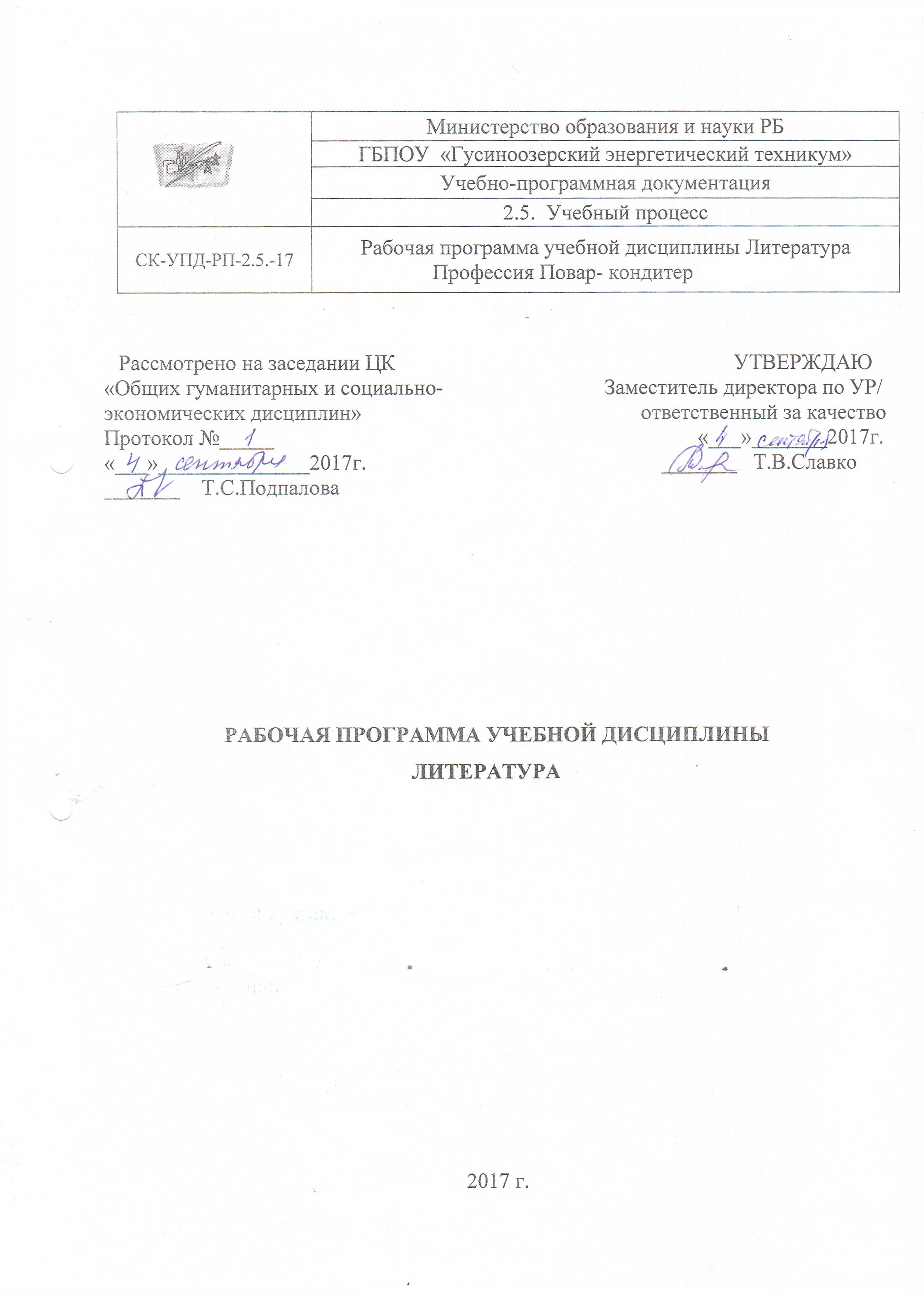 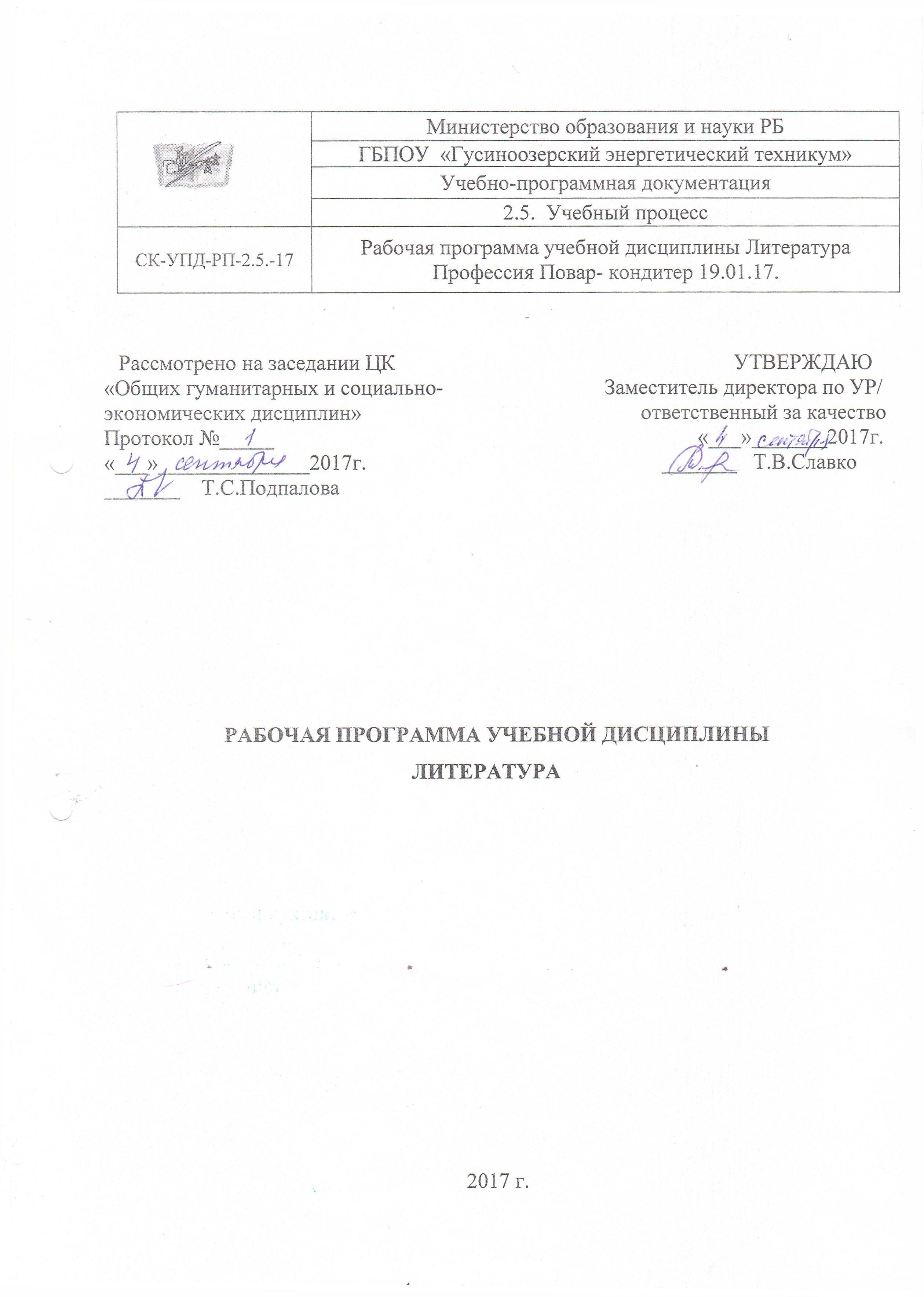 СОДЕРЖАНИЕПояснительная записка…………………………………………………………...4Общая характеристика учебной дисциплины «Литература»…………………..5Место учебной дисциплины в учебном плане…………………………………..7Результаты освоения учебной дисциплины……………………………………..8Содержание учебной дисциплины……………………………………………….9Тематическое планирование…………………………………………………….49Характеристика основных видов деятельности студентов…………………...51Учебно-методическое и материально-техническое обеспечение программы учебной дисциплины «Литература»…………………………………………....53Рекомендуемая литература……………………………………………………...54ПОЯСНИТЕЛЬНАЯ ЗАПИСКАПрограмма общеобразовательной учебной дисциплины « Литература» предназначена для изучения литературы в профессиональных образовательных организациях, реализующих образовательную программу среднего общего образования в пределах освоения основной профессиональной образовательной программы СПО (ОПОП СПО) на базе основного общего образования при подготовке квалифицированных рабочих, служащих, специалистов среднего звена.Программа разработана на основе требований ФГОС среднего общего образования, предъявляемых к структуре, содержанию и результатам освоения учебной дисциплины «Литература», и в соответствии с Рекомендациями по организации получения среднего общего образования в пределах освоения образовательных программ среднего профессионального образования на базе основного общего образования с учетом требований федеральных государственных образовательных стандартов и получаемой профессии или специальности среднего профессионального образования (письмо Департамента государственной политики в сфере подготовки рабочих кадров и ДПО Минобрнауки России от 17.03.2015 № 06-259, ФК ГОС № 1089, в ред. От 31.01.2012).Содержание программы учебной дисциплины « Литература» направлено на достижение следующих целей:воспитание духовно развитой личности, готовой к самопознанию и самосовершенствованию, способной к созидательной деятельности в современном мире; формирование гуманистического мировоззрения, национального самосознания, гражданской позиции, чувства патриотизма, любви и уважения к литературе и ценностям отечественной культуры; развитие представлений о специфике литературы в ряду других искусств; культуры читательского восприятия художественного текста, понимания авторской позиции, исторической и эстетической обусловленности литературного процесса; образного и аналитического мышления, эстетических и творческих способностей учащихся, читательских интересов, художественного вкуса; устной и письменной речи учащихся; освоение текстов художественных произведений в единстве содержания и формы, основных историко-литературных сведений и теоретико-литературных понятий; формирование общего представления об историколитературном процессе; совершенствование умений анализа и интерпретации литературного произведения как художественного целого в его историко-литературной обусловленности с использованием теоретико-литературных знаний; написания сочинений различных типов; поиска, систематизации и использования необходимой информации, в том числе в сети Интернета.Программа учебной дисциплины «Литература» является основой для разработки рабочих программ, в которых профессиональные образовательные организации, реализующие образовательную программу среднего общего образования в пределах освоения ОПОПСПО на базе основного общего образования, уточняют содержание учебного материала, последовательность его изучения, распределение учебных часов, виды самостоятельных работ, тематику творческих заданий (рефератов, докладов, индивидуальных проектов и т.п.), учитывая специфику программ подготовки квалифицированных рабочих, служащих и специалистов среднего звена, осваиваемой профессии или специальности.Программа может использоваться другими профессиональными образовательными организациями, реализующими образовательную программу среднего общего образования в пределах освоения ОПОП СПО на базе основного общего образования - программы подготовки квалифицированных рабочих, служащих, программы подготовки специалистов среднего звена(ппкрс).ОБЩАЯ ХАРАКТЕРИСТИКА УЧЕБНОЙ ДИСЦИПЛИНЫ «ЛИТЕРАТУРА»Литературе принадлежит ведущее место в эмоциональном, интеллектуальном и эстетическом развитии человека, в формировании его миропонимания и национального самосознания. Литература, как феномен культуры, эстетически осваивает мир, выражая богатство и многообразие человеческого бытия в художественных образах. Она обладает большой силой воздействия на читателей, приобщая их к нравственно-эстетическим ценностям нации и человечества. Литература формирует духовный облик и нравственные ориентиры молодого поколения.Основой содержания учебной дисциплины «Литература» является чтение и текстуальное изучение художественных произведений, составляющих золотой фонд русской классики. Каждое классическое произведение всегда актуально, так как обращено к вечным человеческим ценностям. Обучающиеся постигают категории добра, справедливости, чести, патриотизма, любви к человеку, семье; понимает, что национальная самобытность раскрывается в широком культурном контексте. Целостное восприятие и понимание художественного произведения, формирование умения анализировать и интерпретировать художественный текст возможно только при соответствующей эмоционально-эстетической реакции читателя. Ее качество непосредственно зависит от читательской компетенции, включающей способность наслаждаться произведениями словесного искусства, развитый художественный вкус, необходимый объем историко- и теоретико-литературных знаний и умений, отвечающий возрастным особенностям учащегося.Изучение литературы в профессиональных образовательных организациях, реализующих образовательную программу среднего общего образования в пределах освоения ОПОП СПО на базе основного общего образования, имеет свои особенности в зависимости от профиля профессионального образования. При освоении профессий СПО и специальностей СПО технического, естественнонаучного и социально-экономического профилей профессионального образования литература изучается на базовом уровне ФГОС среднего общего образования, при освоении специальностей СПО гуманитарного профиля профессионального образования литература изучается более углубленно. Это выражается через количество часов, выделяемых на изучение отдельных тем учебной дисциплины, глубину их освоения студентами, через объем и содержание практических занятий, виды внеаудиторной самостоятельной работы студентов.Особенность углубленного изучения литературы заключается в проведении более глубокого анализа предложенных для освоения произведений, в формировании представления о литературной эпохе, творчестве писателя, в расширении тематики сочинений, в увеличении различных форм и видов творческой деятельности. В содержании учебной дисциплины дополнительный материал для углубленного изучения выделен курсивом.Изучение учебного материала по литературе предполагает дифференциацию уровней достижения обучающимися поставленных целей. Так, уровень функциональной грамотности может быть достигнут как в освоении наиболее распространенных литературных понятий и практически полезных знаний при чтении произведений русской литературы, так и в овладении способами грамотного выражения своих мыслей устно и письменно, в освоении навыков общения с другими людьми. На уровне ознакомления осваиваются такие элементы содержания, как фундаментальные идеи и ценности, образующие основу человеческой культуры и обеспечивающие миропонимание и мировоззрение человека, включенного в современную общественную культуру.В процессе изучения литературы предполагается проведение практических занятий по развитию речи, сочинений, контрольных работ, семинаров, заданий исследовательского характера и т.д. Тематика и форма их проведения зависят от поставленных преподавателем целей и задач от уровня подготовленности обучающихся. Все виды занятий тесно связаны с изучением литературного произведения, обеспечивают развитие воображения, образного и логического мышления, развивают общие креативные способности, способствуют формированию у обучающихся умений анализа и оценки литературных произведений, активизирует позицию «студента - читателя».Содержание учебной дисциплины структурировано по периодам развития литературы в России с обзором соответствующего периода развития зарубежной литературы, предполагает ознакомление обучающихся с творчеством писателей, чьи произведения были созданы в этот период, включает произведения для чтения, изучения, обсуждения и повторения.Перечень произведений для чтения и изучения содержит произведения, которые обязательны для изучения на конкретном этапе литературной эпохи.Изучение литературных произведений для чтения и обсуждения может быть обзорным (тематика, место в творчестве писателя, жанр и т.д.).Литературные произведения для повторения дают возможность преподавателю отобрать материал, который может быть актуализирован на занятиях, связать изучаемое произведение с тенденциями развития литературы, включить его в литературный контекст, а также выявить знания обучающихся, на которые необходимо опираться при изучении нового материала.Содержание учебной дисциплины дополнено краткой теорией литературы - изучением теоретико-литературных сведений, которые особенно актуальны при освоении учебного материала, а также демонстрациями и творческими заданиями, связанными с анализом литературных произведений, творчеством писателей, поэтов, литературных критиков и т.п.Изучение литературы завершается подведением итогов в форме дифференцированного зачета в рамках промежуточной аттестации студентов в процессе освоения ОПОП СПО на базе основного общего образования с получением среднего общего образования (ППКРС).МЕСТО УЧЕБНОЙ ДИСЦИПЛИНЫ В УЧЕБНОМ ПЛАНЕУчебная дисциплина «Литература» является составной частью общеобразовательного учебного предмета «Литература» обязательной предметной области «Филология» ФГОС среднего общего образования.В профессиональных образовательных организациях учебная дисциплина «Литература» изучается в общеобразовательном цикле учебного плана ОПОП СПО на базе основного общего образования с получением среднего общего образования (ППКРС).В учебных планах ППКРС учебная дисциплина «Литература» входит в состав общих общеобразовательных учебных дисциплин, формируемых из обязательных предметных областей ФГОС среднего общего образования, для профессий СПО или специальностей СПО соответствующего профиля профессионального образования.РЕЗУЛЬТАТЫ ОСВОЕНИЯ УЧЕБНОЙ ДИСЦИПЛИНЫОсвоение содержания учебной дисциплины «Литература» обеспечивает достижение студентами следующих результатов:личностных:сформированность мировоззрения, соответствующего современному уровню развития науки и общественной практики, основанного на диалоге культур, а также различных форм общественного сознания, осознание своего места в поликультурном мире;сформированность основ саморазвития и самовоспитания в соответствии с общечеловеческими ценностями и идеалами гражданского общества; готовность и способность к самостоятельной, творческой и ответственной деятельности; толерантное сознание и поведение в поликультурном мире, готовность и способность вести диалог с другими людьми, достигать в нем взаимопонимания, находить общие цели и сотрудничать для их достижения; готовность и способность к образованию, в том числе самообразованию, на протяжении всей жизни; сознательное отношение к непрерывному образованию как условию успешной профессиональной и общественной деятельности; эстетическое отношение к миру; совершенствование духовно-нравственных качеств личности, воспитание чувства любви к многонациональному Отечеству, уважительного отношения к русской литературе, к культурам других народов;использование для решения познавательных и коммуникативных задач различных источников информации (словари, энциклопедии, интернет-ресурсы и др.;метапредметных: умение понимать проблему, выдвигать гипотезу, структурировать материал, подбирать аргументы для подтверждения собственной позиции, выделять причинно-следственные связи в устных и письменных высказываниях, формулировать выводы; умение самостоятельно организовывать собственную деятельность, оценивать ее, определять сферу своих интересов; умение работать с разными источниками информации, находить ее, анализировать, использовать в самостоятельной деятельности владение навыками познавательной, учебно-исследовательской и проектной деятельности, навыками разрешения проблем; способность и готовность к самостоятельному поиску методов решения практических задач, применению различных методов познания;предметных:сформированность устойчивого интереса к чтению как средству познания других культур, уважительного отношения к ним;сформированность навыков различных видов анализа литературных произведений.владение навыками самоанализа и самооценки на основе наблюдений за собственной речью;владение умением анализировать текст с точки зрения наличия в нем явной и скрытой, основной и второстепенной информации; владение умением представлять тексты в виде тезисов, конспектов, аннотаций, рефератов, сочинений различных жанров; знание содержания произведений русской, родной и мировой классической литературы, их историко-культурного и нравственно-ценностного влияния на формирование национальной и мировой культуры; сформированность умений учитывать исторический, историкокультурный контекст и контекст творчества писателя в процессе анализа художественного произведения; способность выявлять в художественных текстах образы, темы и проблемы и выражать свое отношение к ним в развернутых аргументированных устных и письменных высказываниях; владение навыками анализа художественных произведений с учетом их жанрово-родовой специфики; осознание художественной картины жизни, созданной в литературном произведении, в единстве эмоционального личностного восприятия и интеллектуального понимания; сформированность представлений о системе стилей языка художественной литературы.СОДЕРЖАНИЕ УЧЕБНОЙ ДИСЦИПЛИНЫ ВведениеИсторико-культурный процесс и периодизация русской литературы. Специфика литературы как вида искусства. Взаимодействие русской и западноевропейской литературы. Самобытность русской литературы (с обобщением ранее изученного материала). Значение литературы при освоении профессий СПО и специальностей СПО.РУССКАЯ ЛИТЕРАТУРА XIX ВЕКА РАЗВИТИЕ РУССКОЙ ЛИТЕРАТУРЫ И КУЛЬТУРЫ В ПЕРВОЙ ПОЛОВИНЕ XIX ВЕКАИсторико-культурный процесс рубежа XVIII - XIX веков. Романтизм. Особенности русского романтизма. Литературные общества и кружки. Зарождение русской литературной критики. Становление реализма в русской литературе. Русское искусство.Для чтения и обсуждения (по выбору преподавателя). К.Н. Батюшков «Видение на берегах Леты», «Мои пенаты», «Тень друга», «Разлука», «Таврида». Е.А. Баратынский «Бал». В. А. Жуковский «Певец во стане русских воинов», «Песня», «Море», «Невыразимое», «Эолова арфа».Зарубежная литература (обзор с чтением фрагментов по выбору преподавателя): Дж. Г. Байрон «Хочу я быть ребенком вольным...», «К времени», «К NN», «Тьма», «Прометей», «Стансы к Августе», «В день, когда мне исполнилось тридцать шесть лет». Э.Т.А. Гофман «Крошка Цахес по прозванию Циннобер», «Песочный человек», «Щелкунчик и Мышиный король». И.В. Гёте «Фауст». О. Бальзак «Гобсек». В. Шекспир «Гамлет».Повторение. Основные тенденции развития литературы в конце XVIII - начала XIX века. Творчество М.В. Ломоносова, Г. Р. Державина, Д.И. Фонвизина, И.А. Крылова, Н.М. Карамзина.Теория литературы. Художественная литература как вид искусства. Периодизация русской литературы XIX-XX веков. Романтизм, романтический герой. Реализм.Демонстрации. Архитектура Санкт-Петербурга и Москвы XVIII века. Живопись XVIII — начала XIX века. Развитие русского театра.Творческие задания. Исследование и подготовка доклада (сообщения или реферата): «Жизнь и творчество одного из русских поэтов (писателей)- романтиков», «Романтическая баллада в русской литературе», «Развитие жанра исторического романа в эпоху романтизма», «Романтические повести в русской литературе», «Развитие русской литературной критики».Александр Сергеевич Пушкин (1799 - 1837)Личность писателя. Жизненный и творческий путь (с обобщением ранее изученного): детство и юность; Петербург и вольнолюбивая лирика; Южная ссылка и романтический период творчества; Михайловское: темы, мотивы и художественное своеобразие творчества; становление реализма в творчестве Пушкина; роль Пушкина в становлении русского литературного языка; Болдинская осень в творчестве Пушкина; Пушкин-мыслитель. Творчество А.С. Пушкина в критике и литературоведении. Жизнь произведений Пушкина в других видах искусства.«Чувства добрые» в лирике А. С. Пушкина: мечты о «вольности святой»; душевное благородство и гармоничность в выражении любовного чувства; поиски смысла бытия; внутренней свободы; отношения человека с Богом; осмысление высокого назначения художника, его миссии пророка; идея преемственности поколений; осмысление исторических процессов с гуманистических позиций; нравственное решение проблем человека и его времени.Для чтения и изучения. Стихотворения: «Вольность», «К Чаадаеву», «Деревня», «Свободы сеятель пустынный.», «К морю», «Подражания Корану» («И путник усталый на Бога роптал... »), «Пророк», «Поэт», «Поэт и толпа», «Поэту», «Элегия» («Безумных лет угасшее веселье...»), «...Вновь я посетил...», «Из Пиндемонти», «Осень (Отрывок)», «Когда за городом задумчив я брожу... ». Поэма «Медный всадник». Трагедия «Борис Годунов».Для чтения и обсуждения (по выбору преподавателя и студентов): стихотворения «Воспоминания в Царском Селе», «Погасло дневное светило...», «Редеет облаков летучая гряда.», «Свободы сеятель пустынный.», «Сожженное письмо», «Храни меня, мой талисман», «К***», «На холмах Грузии лежит ночная мгла.», «Я вас любил, любовь еще, быть может. », «Все в жертву памяти твоей. », «Ненастный день потух.», «Брожу ли я вдоль улиц шумных», «Что в имени тебе моем?», «Если жизнь тебя обманет.», «19 октября» (1825), «Стихи, сочиненные ночью во время бессонницы», «Пир Петра Великого»; поэмы «Кавказский пленник», «Братья- разбойники», «Бахчисарайский фонтан», «Цыганы»; трагедия «Моцарт и Сальери».В.Г. Белинский «Сочинения Александра Пушкина. Статья пятая».Повторение. А. С. Пушкин: лирика, повесть «Капитанская дочка», роман «Евгений Онегин».Теория литературы. Лирический герой и лирический сюжет. Элегия. Поэма. Трагедия. Конфликт. Проблематика.Психологическая глубина изображения героев.Демонстрации Портреты А.С. Пушкина (худ. С.Г. Чириков, В.А. Тро- пинин, О.А. Кипренский, В.В. Матэ и др.), автопортреты. Рисунки А.С. Пушкина. Иллюстрации к произведениям А.С. Пушкина В. Фаворского, В. Дудо- рова, М. Врубеля, Н. Кузьмина, А. Бенуа, Г. Епифанова, А. Пластова и др. Романсы на стихи А.С. Пушкина А.П. Бородина, Н.А. Римского-Корсакова,А.	Верстовского, М. Глинки, Г.В. Свиридова и др. Фрагменты из оперы М.П. Мусоргского «Борис Годунов».Творческие задания. Исследование и подготовка доклада (сообщения или реферата): «Пушкин в воспоминаниях современников», «Предки Пушкина и его семья», «Царскосельский лицей и его воспитанники», «Судьба Н.Н. Пушкиной», «Дуэль и смерть А.С. Пушкина».Подготовка и проведение заочной экскурсии в один из музеев А.С. Пушкина (по выбору студентов).Наизусть не менее трех стихотворений по выбору студентовМихаил Юрьевич Лермонтов (1814 - 1841)Личность и жизненный путь М.Ю. Лермонтова (с обобщением ранее изученного). Темы, мотивы и образы ранней лирики Лермонтова. Жанровое и художественное своеобразие творчества М.Ю. Лермонтова петербургского и кавказского периодов.Тема одиночества в лирике Лермонтова. Поэт и общество. Трагизм любовной лирики Лермонтова.Для чтения и изучения. Стихотворения: «Дума», «Нет, я не Байрон, я другой.», «Молитва» («Я, Матерь Божия, ныне с молитвою. »), «Молитва» («В минуту жизни трудную. »), «К*», («Печаль в моих песнях, но что за нужда.»), «Поэт» («Отделкой золотой блистает мой кинжал.»), «Журналист, Читатель и Писатель», «Как часто пёстрою толпою окружен.», «Валерик», «Родина», «Прощай. Немытая Россия.», «Сон», «И скучно, и грустно!», «Выхожу один я на дорогу.». Поэма «Демон».Для чтения и обсуждения. «Наполеон», «Воздушный корабль», «Последнее новоселье», «Одиночество», «Я не для ангелов и рая.», «Молитва» («Не обвиняй меня, Всесильный. »), «Мой Демон», «Когда волнуется желтеющая нива.», «Я не унижусь пред тобой..», «Оправдание», «Она не гордой красотой. », «К портрету», «Силуэт», «Желание», «Памяти А.И. Одоевского», «Листок», «Пленный рыцарь», «Три пальмы», «Благодарность», «Пророк». Драма «Маскарад».В.Г. Белинский «Стихотворения М. Лермонтова».Повторение. Лирика М.Ю. Лермонтова, «Песня про царя Ивана Васильевича, молодого опричника и удалого купца Калашникова», поэма «Мцыри», роман «Герой нашего времени».Теория литературы: Развитие понятия о романтизме. Антитеза. Композиция.Демонстрации. Портреты М.Ю. Лермонтова. Картины и рисунки М.Ю. Лермонтова. Произведения М.Ю. Лермонтова в творчестве русских живописцев и художников-иллюстраторов.Творческие задания. Исследование и подготовка доклада (сообщения или реферата): «Кавказ в судьбе и творчестве Лермонтова», «М.Ю. Лермонтов в воспоминаниях современников», «М.Ю. Лермонтов - художник», «Любовная лирика Лермонтова».Подготовка и проведение заочной экскурсии в один из музеев М.Ю. Лермонтова (по выбору студентов).Наизусть не менее трех стихотворений по выбору студентовНиколай Васильевич Гоголь (1809 - 1852)Личность писателя, жизненный и творческий путь (с обобщением ранее изученного). «Петербургские повести»: проблематика и художественное своеобразие. Особенности сатиры Гоголя. Значение творчества Н.В. Гоголя в русской литературе.Для чтения и изучения. «Портрет».Для чтения и обсуждения. «Нос», «Выбранные места из переписки с друзьями» (глава «Нужно любить Россию»).В.Г. Белинский. «Орусской повести и повестях Гоголя».Повторение. «Вечера на хуторе близ Диканьки», «Тарас Бульба», комедия «Ревизор», поэма «Мертвые души».Теория литературы. Литературный тип. Деталь. Гипербола. Гротеск. Юмор. Сатира.Демонстрации. Портреты Н. В. Гоголя (худ. И. Репин, В. Горяев, Ф. А. Моллер и др.). Иллюстрации к произведениям Н. В. Гоголя Л. Бакста, Д. Кардовского, Н. Кузьмина, А. Каневского, А. Пластова, Е. Кибрика, В. Маковского, Ю. Коровина, А. Лаптева, Кукрыниксов.Творческие задания. Исследование и подготовка доклада (сообщения или реферата): «Петербург в жизни и творчестве Н.В. Гоголя», «Н.В. Гоголь в воспоминаниях современников».Подготовка и проведение заочной экскурсии в один из музеев Н.В. Гоголя (по выбору студентов).ОСОБЕННОСТИ РАЗВИТИЯ РУССКОЙ ЛИТЕРАТУРЫ ВО ВТОРОЙ ПОЛОВИНЕ XIX ВЕКАКультурно-историческое развитие России середины XIX века. Конфликт либерального дворянства и разночинной демократии. Отмена крепостного права. Крымская война. Народничество. Укрепление реалистического направления в русской живописи второй половины XIX века. (И. К. Айвазовский, В. В. Верещагин, В. М. Васнецов, Н. Н. Ге, И. Н. Крамской, В. Г. Пе- ров, И. Е. Репин, В. И. Суриков). Мастера русского реалистического пейзажа (И. И. Левитан, В. Д. Поленов, А. К. Саврасов, И. И. Шишкин, Ф. А. Васильев, А. И. Куинджи). На примере 3—4 художников по выбору преподавателя. Содружество русских композиторов «Могучая кучка» (М. А. Балакирев, М. П. Мусоргский, А. И. Бородин, Н. А. Римский-Корсаков).Малый театр — «второй Московский университет в России». М.С.Щепкин — основоположник русского сценического реализма. Первый публичный музей национального русского искусства — Третьяковская галерея в Москве.Литературная критика и журнальная полемика 1860-х годов о «лишних людях» и «новом человеке».в журналах «Современник», «Отечественные записки», «Русское слово». Газета «Колокол» и общественно-политическая и литературная деятельность А. И. Герцена, В. Г. Белинского. Развитие реалистических традиций в прозе (И. С. Тургенев, И. А. Гончаров, Л. Н. Толстой, Ф. М. Достоевский, Н. С. Лесков и др.). Новые типы героев в русской литературе Нигилистический и антинигилистический роман (Н. Г. Чернышевский, И. С. Тургенев). Драматургия А. Н. Островского и А. П. Чехова и ее сценическое воплощение. Поэзия «чистого искусства», и реалистическая поэзия).Для чтения и обсуждения. В. Г. Белинский «Литературные мечтания»; И. Герцен «О развитии революционных идей в России»; Д. И. Писарев «Реалисты»; Н. Г. Чернышевский «Русский человек на rendez-vous»; В.Е. Г аршин «Очень коротенький роман» (по выбору преподавателя).Литература народов России (по выбору преподавателя).Зарубежная литература: Ч. Диккенс «Посмертные записки Пиквик- ского клуба», «Домби и сын», «Приключения Оливера Твиста», «Крошка Доррит» (одно произведение по выбору преподавателя с чтением фрагментов). Г. Флобер «Госпожа Бовари», «Саламбо» (одно произведение по выбору преподавателя с чтением фрагментов).Демонстрации. Отрывки из музыкальных произведений П. И. Чайковского. Репродукции картин художников второй половины XIX века: И. К. Айвазовского, В. В. Верещагина, В. М. Васнецова, Н. Н. Ге, И. Н. Крамского, Г. Перова, И. Е. Репина, В. И. Сурикова, И. И. Левитана, В. Д. Поленова,А.	К. Саврасова, И. И. Шишкина, Ф. А. Васильева, А. И. Куинджи.Творческие задания.Исследование и подготовка докладов (сообщений или рефератов): «Что делать?» — главный вопрос эпохи 1850—1860-х годов»; «Духовные искания русской культуры второй половины XIXвека».Подготовить заочную экскурсию «По залам Третьяковской галереи».Александр Николаевич Островский (1823 - 1886)Жизненный и творческий путь А. Н. Островского (с обобщением ранее изученного). Социально-культурная новизна драматургии А.Н. Островского. Темы «горячего сердца» и «темного царства» в творчестве А. Н. Островского.Драма «Гроза». Творческая история драмы «Гроза». Жанровое своеобразие. Художественные особенности драмы. Калинов и его обитатели (система персонажей). Самобытность замысла, оригинальность основного характера, сила трагической развязки в судьбе героев драмы. Символика грозы. Образ Катерины воплощение лучших качеств женской натуры. Конфликт романтической личности с укладом жизни, лишенной народных нравственных основ. Мотивы искушений, мотив своеволия и свободы в драме». Катерина в оценке Н. А. Добролюбова и Д. И. Писарева. Позиция автора и его идеал. Роль персонажей второго ряда в пьесе.Драма «Бесприданница». Социальные и нравственные проблемы в драме. Лариса и ее окружение. Художественные особенности драмы «Бесприданница». Основные сюжетные линии драмы. Тема «маленького человека» в драме «Бесприданница».Малый театр и драматургия А. Н. Островского.Для чтения и изучения. Драма «Гроза». Статья Н.А.Добролюбова «Луч света в темном царстве». Драма «Бесприданница».Для чтения и обсуждения. Драмы А. Н. Островского «Бесприданница»; «Таланты и поклонники» (одна драма по выбору преподавателя). Д. И. Писарев «Мотивы русской драмы» (фрагменты). Комедии А.Н. Островского «Свои люди - сочтемся», «На всякого мудреца довольно простоты», «Бешеные деньги» (одну комедию по выбору преподавателя). Н.А. Добролюбов, Д.И. Писарев, А.П. Григорьев о драме «Гроза».Демонстрации. Фрагменты из музыкальных сочинений на сюжеты произведений А. Н. Островского.Повторение. Развитие традиций русского театра.Теория литературы: драма, комедия.Творческие задания. Исследование и подготовка рефератов на одну из тем: «Значение творчества А. Н. Островского в истории русского театра»;«Мир Островского на сцене и на экране», «Мир купечества у Гоголя и Островского». Подготовка сообщений на одну из тем: «Экранизация произведений А.Н. Островского», «Крылатые выражения в произведенияхА.Н.Островского и их роль в раскрытии характеров героев, идейного содержания ».Подготовка и проведение виртуальной экскурсии в один из музеевА.Н.Островского (по выбору студентов).Иван Александрович Гончаров (1812 - 1891)Жизненный путь и творческая биография И.А.Гончарова Роль В. Г. Белинского в жизни И. А. Гончарова. «Обломов». Творческая история романа. Своеобразие сюжета и жанра произведения. Проблема русского национального характера в романе. Сон Ильи Ильича как художественно-философский центр романа. Образ Обломова. Противоречивость характера Обломова. Обломов как представитель своего времени и вневременной образ. Типичность образа Обломова. Эволюция образа Обломова. Штольц и Обломов. Прошлое и будущее России. Проблемы любви в романе. Любовь как лад человеческих отношений. (Ольга Ильинская - Агафья Пшеницына).Оценка романа «Обломов» в критике. (Н. Добролюбова, Д. Писарева, И. Анненского и др.).Роман «Обрыв». Отражение смены эпох в обществе и нравах. Многообразие типов и характеров в романе. Трагическая судьба незаурядного человека в романе.Гончаров — мастер пейзажа. Тема России в романах ГончароваДля чтения и изучения. Роман «Обломов».Для чтения и обсуждения. Роман «Обрыв», статьи: Н.А. Добролюбов «Что такое обломовщина?», А.В. Дружинин «Обломов. Роман И.А. Гончарова», Д.И. Писарев «Роман И.А. Гончарова «Обломов».Повторение. «Лишние люди» в литературе XIX века (Онегин, Печорин).Теория литературы: социально-психологический роман.Демонстрации. Иллюстрации Ю. С. Гершковича, К. А. Трутовского к романам Гончарова. Фрагменты из к/ф «Несколько дней из жизни И. И. Обломова» (реж. Н. Михалков).Творческие задания. Исследование и подготовка рефератов: «Захар — второй Обломов», «Женские образы в романах Гончарова», «В чем трагедия Обломова?», «Что такое «обломовщина»?», «Художественная деталь в романе «Обломов».Иван Сергеевич Тургенев (1818 - 1883)Жизненный и творческий путь И. С. Тургенева (с обобщением ранее изученного). Психологизм творчества Тургенева. Тема любви в творчестве И.С.	Тургенева (повести «Ася», «Первая любовь», «Стихотворения в прозе»). Их художественное своеобразие. Тургенев — романист (обзор одного- двух романов с чтением эпизодов). Типизация общественных явлений в романах И. С. Тургенева. Своеобразие художественной манеры Тургенева - романиста.Роман «Отцы и дети». Смысл названия романа. Отображение в романе общественно-политической обстановки 1860-х годов. Проблематика романа.Особенности композиции романа. Базаров в системе образов романа. Нигилизм Базарова и пародия на нигилизм в романе (Ситников и Кукшина). Взгляды Базарова на искусство, природу, общество. Базаров и Кирсановы. Базаров и Одинцова. Любовная интрига в романе и ее роль в раскрытии идейно-эстетического содержания романа. Базаров и родители. Сущность споров, конфликт «отцов» и «детей». Значение заключительных сцен романа в раскрытии идейно -эстетического содержания романа. Авторская позиция в романе.Полемика вокруг романа « Отцы и дети». (Д. Писарев, Н. Страхов, М. Антонович).Для чтения и изучения. Роман «Отцы и дети». Д. И. Писарев. «Базаров».Для чтения и обсуждения. Повести «Ася», «Первая любовь»; *романы «Рудин», «Дворянское гнездо», «Накануне» (один-два романа по выбору преподавателя и студентов); статья М.А Антоновича. «Асмодей нашего времени». Стихотворения в прозе (по выбору преподавателя).Повторение. Герой времени в творчестве М. Ю. Лермонтова и И.С. Тургенева (проблемы типизации). Особенности реализма И. С. Тургенева («Записки охотника»).Теория литературы: социально-психологический роман.Демонстрации. Портреты И. С. Тургенева (худ. А. Либер, В. Перов и др.). Иллюстрации к произведениям И. С. Тургенева художников В. Домогацкого, П.М.Боклевского, К.И.Рудакова (по выбору преподавателя). Романс А. М. Абазы на слова И. С. Тургенева «Утро туманное, утро седое...»Творческие задания. Исследование и подготовка реферата: «Нигилизм и нигилисты в жизни и литературе (Д. И. Писарев, М. А. Антонович, И.С.	Тургенев)». Подготовка и проведение виртуальной экскурсии по литературным музеям И.С.Тургенева(по выбору студентов).Наизусть 1 стихотворение в прозе (по выбору студентов).Николай Гаврилович Чернышевский (1828 - 1889)Краткий очерк жизни и творчества Н.Г. Чернышевского.Эстетические взгляды Чернышевского и их отражение в романе. Особенности жанра и композиции романа. Утопические идеи в романе Н. Г. Чернышевского. Нравственные и идеологические проблемы в романе. «Женский вопрос» в романе. Образы “новых людей”. Теория “разумного эгоизма”. Образ “особенного человека” Рахметова. Противопоставление «новых людей» старому миру. Теория «разумного эгоизма» как философская основа романа. Роль снов Веры Павловны в романе. Четвертый сон как социальная утопия. Смысл финала романа.Для чтения и изучения. Роман «Что делать?» (обзор с чтением фрагментов).Для чтения и обсуждения. «Эстетические отношения искусства к действительности» Н. Г. Чернышевского (обзор с чтением фрагментов).Повторение. Женский вопрос в романе И. С. Тургенева «Отцы и дети».Теория литературы: утопия, антиутопия.Демонстрации. Репродукции картин: А. Руднев. «Н. Г. Чернышевский на допросе в сенате»; Ю. Казмичев. «Защита диссертации Н. Г. Чернышевского»; В.Ладыженский. «Т. Г. Шевченко и Н. Г. Чернышевский в кругу друзей». Иллюстрации к роману Н. Г. Чернышевского «Что делать?» художникаВ.	Минаева.Творческие задания. Исследование и подготовка реферата «Общество будущего в романе Н. Г. Чернышевского «Что делать?».Николай Семенович Лесков (1831 - 1895)Сведения из биографии (с обобщением ранее изученного). Художественный мир писателя. Праведники Н. С. Лескова. Творчество Н. С. Лескова в 1870-е годы *(обзор романа «Соборяне»). Повесть «Очарованный странник». Особенности композиции и жанра. Образ Ивана Флягина. Тема трагической судьбы талантливого русского человека. Смысл названия повести. Особенности повествовательной манеры Н.С. Лескова. *Традиции житийной литературы в повести «Очарованный странник».Для чтения и изучения. Повесть-хроника «Очарованный странник».Для чтения и обсуждения (по выбору преподавателя): Роман «Соборяне», повесть «Леди Макбет Мценского уезда».Повторение. Национальный характер в произведениях Н. С. Лескова («Левша»).Демонстрации. Портреты Н. С. Лескова (худ. В. А. Серов, И. Е. Репин). Иллюстрации к рассказу «Левша» (худ. Н. В. Кузьмин). Иллюстрации к повести «Очарованный странник» (худ. И. С. Глазунов). Репродукция картины В. В. Верещагина «Илья Муромец на пиру у князя Владимира».Творческие задания. Исследование и подготовка реферата: «Праведники в творчестве Н. С. Лескова» (на примере одного- двух произведений), «Художественный мир Н. С. Лескова».Михаил Евграфович Салтыков-Щедрин (1826 - 1889)Жизненный и творческий путь М. Е. Салтыкова-Щедрина( с обобщением ранее изученного) Мировоззрение писателя.Жанровое своеобразие, тематика и проблематика сказок М. Е. Салтыкова-Щедрина. Своеобразие фантастики в сказках М. Е. Салтыкова- Щедрина. Иносказательная образность сказок. Гротеск, аллегория, символика, язык сказок. Обобщающий смысл сказок.Замысел, история создания «Истории одного города». Своеобразие жанра, композиции. Образы градоначальников. Элементы антиутопии в «Истории одного города». Приемы сатирической фантастики, гротеска, художественного иносказания. Эзопов язык.Роль Салтыкова-Щедрина в истории русской литературы.Для чтения и изучения. Сказки М. Е. Салтыкова-Щедрина «Медведь на воеводстве», «Коняга». «История одного города» (главы: «О корени происхождения глуповцев», «Опись градоначальников», «Органчик», «Подтверждение покаяния. Заключение»).Для чтения и обсуждения (по выбору учителя). *Роман «Г оспода Г о- ловлевы»; сказки «Орел-меценат», «Либерал» (по выбору преподавателя).Повторение. Фантастика в сказках М. Е. Салтыкова-Щедрина как средство сатирического изображения действительности («Повесть о том, как один мужик двух генералов прокормил», «Дикий помещик», «Премудрый пискарь»).Теория литературы: развитие понятия сатиры, понятия об условности в искусстве (гротеск, «эзопов язык»).Демонстрации. Портрет М. Е. Салтыкова-Щедрина работы И. Н. Крамского. Иллюстрации художников Кукрыниксов, Ре-ми, Н.В.Кузмина,Д.А.Шмаринова к произведениям М. Е. Салтыкова-Щедрина.Творческие задания. Подготовка сценария театрализованного представления «Градоначальники Салтыкова-Щедрина», )». Подготовка и проведение виртуальной экскурсии по литературным музеям М.Е.Салтыкова- Щедрина (по выбору студентов).Федор Михайлович Достоевский (1821 - 1881)Сведения из жизни писателя (с обобщением ранее изученного).Роман «Преступление и наказание» Своеобразие жанра. Особенности сюжета. Отображение русской действительности в романе. Социальная и нравственно-философская проблематика романа. Социальные и философские основы бунта Раскольникова. Смысл теории Раскольникова. Проблема «сильной личности» и «толпы», «твари дрожащей» и «имеющих право» и ее опровержение в романе. Тайны внутреннего мира человека: готовность к греху, попранию высоких истин и нравственных ценностей. Драматичность характера и судьбы Родиона Раскольникова. Сны Раскольникова в раскрытии его характера и в общей композиции романа. Эволюция идеи «двойниче- ства». Страдание и очищение в романе. Символические образы в романе. Символическое значение образа «вечной Сонечки». Своеобразие воплощения авторской позиции в романе. «Правда» Раскольникова и «правда» Сони. Петербург Достоевского. Библейские мотивы в произведении. Споры вокруг романа и ее главного героя.Роман «Униженные и оскорбленные». Жанровое своеобразие романа. Особенности сюжета. Боль за униженных, угнетенных в произведении. Сложный, богатый внутренний мир «маленького человека». Развитие гуманистических традиций Пушкина и Г оголя.Роман «Идиот». Жанровое своеобразие романа. Особенности сюжета. Философская глубина, нравственная проблематика романа. Трагичность взаимоотношений героев с внешним миром. Князь Мышкин, как «идеальный герой». Настасья Филипповна — один из лучших женских образов Достоевского.Для чтения и изучения. Роман «Преступление и наказание».Для чтения и обсуждения. Обзор романов «Униженные и оскорбленные» или «Идиот» (по выбору преподавателя).Повторение. Тема «маленького человека» в русской литературе: А. С. Пушкин. «Станционный смотритель», Н. В. Гоголь. «Шинель». *Образ Петербурга: Н. В. Гоголь. «Невский проспект», «Мертвые души»; Н. А. Некрасов. Цикл «О погоде».Теория литературы: Полифонизм романов Ф.М. Достоевского.Демонстрации. Портрет Ф. М. Достоевского работы В. Г. Перова. Евангелие. Д. И. Писарев. Статья «Борьба за жизнь». Иллюстрации П. М. Боклевского, И. Э. Грабаря, Э. И. Неизвестного к «Преступлению и наказанию». Иллюстрации И. С. Глазунова к романам Достоевского. Картина Н. А. Ярошенко «Студент». Картина В. Г. Перова «Утопленница». Кадры из х/ф «Преступление и наказание» (реж. Л. А. Кулиджанов). Кадры из х/ф «Идиот» (реж. И. А. Пырьев). Кадры из х/ф «Тихие страницы» (реж. А. Сокуров).Творческое задание. Подготовка вопросов для проведения дискуссии «Личность Раскольникова».Лев Николаевич Толстой (1828 - 1910)Жизненный путь и творческая биография (с обобщением ранее изученного). Духовные искания писателя.Роман-эпопея «Война и мир». Жанровое своеобразие романа. Особенности композиционной структуры романа. Художественные принципы Толстого в изображении русской действительности: следование правде, психологизм, «диалектика души». Соединение в романе идеи личного и всеобщего. Символическое значение понятий «война» и «мир». Духовные искания Андрея Болконского, Пьера Безухова, Наташи Ростовой. Светское общество в изображении Толстого, осуждение его бездуховности и лжепатриотизма. Авторский идеал семьи. в романе. Правдивое изображение войны и русских солдат — художественное открытие Л. Н. Толстого. Бородинская битва — величайшее проявление русского патриотизма, кульминационный момент романа. «Дубина народной войны», партизанская война в романе. Образы Тихона Щербатого и Платона Каратаева, их отношение к войне. Народный полководец Кутузов. Кутузов и Наполеон в авторской оценке. Проблема русского национального характера. Осуждение жестокости войны в романе. Развенчание идеи «наполеонизма». Патриотизм в понимании писателя.«Севастопольские рассказы». Отражение перелома во взглядах писателя на жизнь в севастопольский период. Война как явление, противоречащее человеческой природе. Сила духа русского народа в представлении Толстого. Настоящие защитники Севастополя и «маленькие Наполеоны». Контраст между природой и деяниями человека на земле. Утверждение духовного начала в человеке. Особенности поэтики Толстого. Значение «Севастопольских рассказов» в творчестве Л. Н. Толстого.Роман «Анна Каренина». Светское общество конца XIX века в представлении Толстого. История Анны Карениной: долг и чувство. «Мысль семейная» в романе «Анна Каренина».Краткий обзор творчества позднего периода: «Крейцерова соната», «Хаджи-Мурат».Мировое значение творчества Л. Толстого. Л. Толстой и культура XXвека.Для чтения и изучения. Роман-эпопея «Война и мир».Для чтения и обсуждения. «Севастопольские рассказы».* Роман «Анна Каренина» (общая характеристика).Повторение. Тема войны 1812 года в творчестве М. Ю. Лермонтова («Бородино»).Теория литературы: понятие о романе-эпопее.Демонстрации. Портреты Л. Н. Толстого работы И. Е. Репина, И. Н. Крамского, Л. О. Пастернака, Н. Н. Ге, В. В. Мешкова. Картины и пейзажи поместья и усадьбы Толстых в Ясной Поляне. Иллюстрации А. Кокорина, П. Пинкисевича к «Севастопольским рассказам». Иллюстрации А. Апсита, Д. А. Шмаринова, К. И. Рудакова к роману-эпопее «Война и мир». Картины И. М. Прянишникова «В 1812 году» и А. Д. Кившенко «Совет в Филях». Портрет М. И. Кутузова работы Р. Волкова. Портрет Наполеона работы П. Деляроша. Гравюры Л. Ругендаса «Пожар Москвы в 1812 году» и А. Адама «Бородинское сражение. Бой за батарею Раевского». Кадры из к/ф «Война и мир» (реж.С.	Ф. Бондарчук). Иллюстрации М. А. Врубеля, О. Г. Верейского, А. Н. Са- мохвалова к роману «Анна Каренина». Фрагменты из к/ф «Анна Каренина» (реж. А. Зархи).Творческие задания. Исследование и подготовка сообщения на одну из тем (по выбору студентов): «Изображение войны в «Севастопольских рассказах» и в романе «Война и мир», «Наташа Ростова — любимая героиня Толстого», «Тема дома в романе «Война и мир», «Мой Толстой», «Мои любимые страницы романа «Война и мир».Составление текста диктанта по материалам жизни и творчества Л. Н. Толстого. Составление сценария вечера «Ожившие страницы «Войны и мира».Подготовка и проведение заочной экскурсии в один из музеев Л.Н. Толстого.Наизусть отрывок из романа «Война и мир» (по выбору студентов).Антон Павлович Чехов (1860 - 1904)Сведения из биографии (с обобщением ранее изученного). Своеобразие и всепроникающая сила чеховского творчества. Художественное совершенство рассказов А. П. Чехова. Новаторство Чехова. Периодизация творчества Чехова. Работа в журналах. Чехов - репортер.Юмористические рассказы. Пародийность ранних рассказов. Новаторство Чехова в поисках жанровых форм. Новый тип рассказа. Герои рассказов Чехова. Особенности изображения «маленького человека» в прозе А. П. Чехова.Драматургия Чехова. Комедия «Вишневый сад». История создания, жанр, система персонажей. Сложность и многозначность отношений между персонажами. Разрушение дворянских гнезд в пьесе. Сочетание комического и драматического в пьесе «Вишневый сад». Лиризм и юмор в пьесе «Вишневый сад». Смысл названия пьесы. Особенности символов.Драматургия А. П. Чехова и Московский Художественный театр. Театр Чехова - воплощение кризиса современного общества. Роль А. П. Чехова в мировой драматургии театра.Критика о Чехове (И. Анненский, В. Пьецух).Для чтения и изучения. Рассказы «Попрыгунья», «Душечка», «Дом с мезонином», «Студент», «Ионыч», «Человек в футляре», «Крыжовник», «О любви». Пьеса «Вишневый сад».Для чтения и обсуждения. Рассказы «Дома», «Дама с собачкой», «Палата № 6».Повторение. Художественные особенности раннего творчества А. П. Чехова («Лошадиная фамилия», «Хамелеон», «Толстый и тонкий», «Смерть чиновника»).Теория литературы. Развитие понятие о драматургии (внутреннее и внешнее действие; подтекст; роль авторских ремарок; пауз, переклички реплик и т.д.).Демонстрации. Портреты А. П. Чехова работы художников Н. П. Ульянова, В. А. Серова. Иллюстрации Кукрыниксов к рассказу А. П. Чехова «Дама с собачкой», «Анна на шее», «Лошадиная фамилия». Иллюстрации Д.А.	Дубинского к рассказам А. П. Чехова «Дом с мезонином», «Человек в футляре».Творческие задания. Исследование и подготовка реферата: «Тема интеллигентного человека в творчестве А. П. Чехова»; «Пушкинские мотивы и их роль в рассказе «Ионыч».ПОЭЗИЯ ВТОРОЙ ПОЛОВИНЫ XIX ВЕКАОбзор русской поэзии второй половины XIX века. Идейная борьба направлений «чистого искусства» и гражданской литературы. Стилевое, жанровое и тематическое разнообразие русской лирики второй половины XIX века.Для чтения и обсуждения (по выбору преподавателя и студентов).А.Н. Майков «Осень», «Пейзаж», «И город вот опять! Опять сияет бал...», «Рыбная ловля», «У Мраморного моря», «Мысль поэта», «Емшан», «Из славянского мира», «Отзывы истории», литературное переложение «Слова о полку Игореве». Я.П. Полонский «Солнце и Месяц», «Зимний путь», «Затворница», «Колокольчик», «Узница», «Песня цыганки», «В альбом К.Ш.», «Прогулка верхом», «Одному из усталых», «Слепой тапер», «Миазм», «У двери», «Безумие горя», «Когда б любовь твоя мне спутницей была...», «Я читаю книгу песен...», «Зимний путь», «Двойник», «Тени и сны», «Блажен озлобленный поэт... », поэма «Н.А. Грибоедова». А.А. Григорьев. «О, говори хоть ты со мной, подруга семиструнная!..», «Цыганская венгерка» («Две гитары, зазвенев...»), «Вы рождены меня терзать...», «Я ее не люблю, не люблю...», «Над тобою мне тайная сила дана.», «Я измучен, истерзан тоскою.», «К Лавинии», «Героям нашего времени», «Прощание с Петербургом», «Нет, не рожден я биться лбом.», «Когда колокола торжественно звучат. ».Литература народов России. К.Л. Хетагуров «Послание», «Песня бедняка», «На кладбище», «Фсати», поэма «Кому живется весело».Теория литературы. Фольклор, фольклорные образы и мотивы в поэзии.Демонстрации. Картины В.Г. Перова, И.Н. Крамского, И.К. Айвазовского, А.К. Саврасова, И.И. Шишкина, Ф.А. Васильева, А.И. Куинджи, В.Д. Поленова, И.Е. Репина, В.М. Васнецова, И.И. Левитана. Романсы на стихиА.Н. Майкова и А.А. Григорьева.Творческие задания. Подготовка сценария литературного вечера или конкурса чтецов «Поэты России XIX века». Исследование и подготовка доклада: «Мой любимый поэт второй половины XIX века».Федор Иванович Тютчев (1803 - 1873)Жизненный и творческий путь Ф.И. Тютчева (с обобщением ранее изученного). Философская, общественно-политическая и любовная лирика Ф.И. Тютчева. Художественные особенности лирики Ф.И. Тютчева.Для чтения и изучения. Стихотворения «Silentium», «Не то, что мните вы, природа.», «Умом Россию не понять.», «Эти бедные селенья.», «День и ночь», «О, как убийственно мы любим», «Последняя любовь», «К. Б.» («Я встретил Вас - и все былое.»), «Я помню время золотое.», «Тени сизые смесились. », «29-е января 1837», «Яочи знал, - о, эти очи», «Природа - сфинкс. И тем она верней. », «Нам не дано предугадать.».Для чтения и обсуждения. «Сны», «О чем ты воешь, ветр ночной?», «Видение», «Святая ночь на небосклон взошла.», «Русская география», «Море и утес», «Пророчество», «Над этой темною толпой.», «Русской женщине», «29-е января 1837», «Я лютеран люблю богослуженье.», «Твой милый взор, невинной страсти полный...», «Еще томлюсь тоской желаний...», «Люблю глаза твои, мой друг. », «Мечта», «В разлуке есть высокое значенье.», «Не знаю я, коснется ль благодать. », «Она сидела на полу.», «Чему молилась ты с любовью...», «Весь день она лежала в забытьи...», «Есть и моем страдальческом застое.», «Опять стою я над Невой.», «Предопределение».Повторение. Пейзажная лирика Ф.И. Тютчева.Теория литературы. Жанры лирики. Авторский афоризм.Демонстрации. Романсы на стихи Ф. И. Тютчева.Творческие задания. Исследование и подготовка рефератов: «Ф.И. Тютчев в воспоминаниях современников», «Философские основы творчества Ф.И. Тютчева», «Дружба двух поэтов: Ф.И. Тютчев и Г. Гейне». Подготовка и проведение заочной экскурсии в один из музеев Ф.И. Тютчева.Наизусть одно стихотворение Ф.И. Тютчева (по выбору студентов).Афанасий Афанасьевич Фет (1820 - 1892)Жизненный и творческий путь А.А. Фета (с обобщением ранее изученного). Эстетические взгляды поэта и художественные особенности лирикиА.А. Фета. Темы, мотивы и художественное своеобразие лирики А.А. Фета.Для чтения и изучения. «Шепот, робкое дыханье.», «Это утро, радость эта.», «Вечер», «Я пришел к тебе с приветом.», «Еще одно забывчивое слово», «Одним толчком согнать ладью живую... », «Сияла ночь. Луной был полон сад...», «Ещемайская ночь...».Для чтения и обсуждения. Стихотворения «Облаком волнистым.», «Какое счастье - ночь, и мы одни...», «Уж верба вся пушистая...», «Вечер», «Я тебе ничего не скажу...». Автобиографическая повесть «Жизнь Степанов- ки, или Лирическое хозяйство».Демонстрации. Картины, фотографии с изображением природы средней полосы России. Иллюстрации В. М. Конашевича к стихотворениям А. А. Фета. Романсы на стихи Фета.Повторение. Стихотворения русских поэтов о природе.Творческие задания. Проведение исследования и подготовка сообщения на тему: «А.А. Фет - переводчик», «А.А. Фет в воспоминаниях современников», «Концепция «чистого искусства» в литературно-критических статьях А.А. Фета», «Жизнь стихотворений А.А. Фета в музыкальном искусстве». Подготовка фотовыставки иллюстраций к произведениям А.А. Фета.Наизусть одно стихотворение А.А. Фета (по выбору студентов).Алексей Константинович Толстой (1817 - 1875)Жизненный и творческий путь А.К. Толстого. Идейно-тематические и художественные особенности лирики А.К. Толстого. Многожанровость наследия А. К. Толстого. Сатирическое мастерство Толстого.Для чтения и изучения. Стихотворения: «Тщетно, художник, ты мнишь, что творений своих ты создатель!...», «Меня во мраке и в пыли.», «Двух станов не боец, но только гость случайный...», «Против течения», «Средь шумного бала, случайно...», «Колокольчики мои, цветики степные...», «Когда природа вся трепещет и сияет...», «То было раннею весной...», «Тебя так любят все; один твой тихий вид...».Для чтения и обсуждения. Стихотворения: «Слеза дрожит в твоем ревнивом взоре.», «Не верь мне, друг, когда в избытке горя.», «Минула страсть, и пыл ее тревожный.», «Не ветер, вея с высоты...», «Ты не спрашивай, не распытывай...». «Кабы знала я, кабы ведала...», «Ты, как утро весны...», «Милый друг, тебе не спится..., «Не верь мне, друг, когда в избытке горя.», «Вот уж снег последний в поле тает.», «Прозрачных облаков спокойное движенье.», «Земля цвела. В лугу, весной одетом.». Роман «Князь Серебряный». Драматическая трилогия «Смерть Иоанна Грозного», «Царь Федор Иоаннович», «Царь Борис».Зарубежная литература: поэзия Г. Гейне.Повторение. Тема любви в русской поэзии.Демонстрации. Портреты и фотографии А. К. Толстого. Портреты Козьмы Пруткова работы А. М. Жемчужникова, Бейдельмана, Л. Ф. Лагорио. Романс П. И. Чайковского на стихи А. К. Толстого «Средь шумного бала...».Творческие задания. Исследование и подготовка докладов: «А.К. Толстой - прозаик», «А.К. Толстой - драматург», «А.К. Толстой в воспоминаниях современников», «Феномен Козьмы Пруткова», «Жизнь поэзии А.К. Толстого в музыкальном искусстве».Подготовка и проведение заочной экскурсии в музей-усадьбу А.К. Толстого в Красном Роге.Наизусть одно стихотворение А.К. Толстого (по выбору студентов).Николай Алексеевич Некрасов (1821 - 1878)Жизненный и творческий путь Н.А. Некрасова (с обобщением ранее изученного). Гражданская позиция поэта. Журнал «Современник». Своеобразие тем, мотивов и образов поэзии Н.А. Некрасова 40-х- 50-х и 60-х-70-х годов. Жанровое своеобразие лирики Некрасова. Любовная лирика Н. А. Некрасова. Поэма «Кому на Руси жить хорошо»: замысел поэмы, жанр, композиция, сюжет; нравственная проблематика, авторская позиция; многообразие крестьянских типов; проблема счастья; сатирические портреты в поэме. Языковое и стилистическое своеобразие произведений Н.А. Некрасова.Для чтения и изучения. Стихотворения: «Родина», «Элегия» («Пускай нам говорит изменчивая мода.»), «Вчерашний день, часу в шестом.», «Еду ли ночью по улице темной.», «В дороге», «Поэт и гражданин», «Муза», «Мы с тобой бестолковые люди», «Я не люблю иронии твоей.», «О Муза, я у двери гроба..», «Блажен незлобивый поэт.», «Внимая ужасам войны. », «Орина - мать солдатская». Поэма «Кому на Руси жить хорошо» (обзор с чтением отрывков).Для чтения и обсуждения. «Замолкни, Муза мести и печали...», «Современная ода», «Зине», «14 июня 1854 года», «Тишина», «Еще мучимый страстию мятежной.», «Да, наша жизнь текла мятежно. », «Слезы и нервы», «В деревне», «Несжатая полоса», «Забытая деревня», «Школьник», «Песня Еремушке», «. одинокий, потерянный. », «Что ты, сердце мое, рас- ходилося?», «Пододвинь перо, бумагу, книги...». Поэма «Современники».Ю.И. Айхенвальд «Некрасов», К.И. Чуковский «Тема денег в творчестве Некрасова».Повторение. Поэма Н.А. Некрасова «Мороз, Красный нос», стихотворения «Вот парадный подъезд.», «Железная дорога».Теория литературы. Народность литературы. Стилизация.Демонстрации. Портреты Н.А. Некрасова. Иллюстрации А. И. Лебедева к стихотворениям поэта. Песни и романсы на стихи Н.А. Некрасова.Творческие задания. Исследование и подготовка реферата (сообщения, доклада): «Некрасовский «Современник»», «Н.А. Некрасов в воспоминаниях современников», «Новаторство Н.А. Некрасова в области поэтической формы («Неправильная поэзия»)», «Образы детей и произведения для детей в творчестве Н.А. Некрасова», «Поэмы Н.А. Некрасова», «Н.А. Некрасов как литературный критик», «Произведения Н.А. Некрасова в творчестве русских художников-иллюстраторов».Подготовка и проведение заочной экскурсии в один из музеев Н.А. Некрасова.Наизусть одно стихотворение (по выбору студентов).Л И Т Е Р А Т У Р А  ХХ В Е К АОСОБЕННОСТИ РАЗВИТИЯ ЛИТЕРАТУРЫ И ДРУГИХ ВИДОВ ИСКУССТВА В НАЧАЛЕ XX ВЕКАСеребряный век как культурно-историческая эпоха. Идеологический и эстетический плюрализм эпохи. Расцвет русской религиозно-философской мысли. Кризис гуманизма и религиозные искания в русской философии.Основные тенденции развития прозы. Реализм и модернизм в литературном процессе рубежа веков. Стилевая дифференциация реализма (Л. Н. Толстой, В. Г. Короленко, А. П. Чехов, И. С. Шмелев). Дискуссия о кризисе реализма.Обращение к малым эпическим формам. Модернизм как реакция на кризис реализма. Журналы сатирического направления («Сатирикон», «Новый Сатирикон»).Для чтения и обсуждения (по выбору преподавателя). М. Горький «Человек»; Ф. Сологуб «Маленький человек»; Л.Н.Андреев драма «Жизнь Человека»; Д. С. Мережковский «О причинах упадка и о новых течениях в русской литературе»; В. Брюсов «Свобода слова»; В.И.Ленин «Партийная организация и партийная литература»; Н. А. Бердяев «Смысл искусства».Повторение. Золотой век русской литературы. Литературный процесс в России в XIX веке (основные вехи). Русский реалистический роман (творчество Л. Н. Толстого, Ф. М. Достоевского и др.).Демонстрации. Картины В. А. Серова, М. А. Врубеля, Ф. А. Малявина, Б. М. Кустодиева, К. С. Малевича (по выбору учителя); «Мир искусства» (А. Н. Бенуа, Л. С. Бакст, С. П. Дягилев, К. А. Сомов и др.). Музыка А. К. Глазунова, А. Н. Скрябина, С. В. Рахманинова, И. Ф. Стравинского, С. С. Прокофьева, Н. Я. Мясковского. «Русские сезоны» в Париже С. П. Дягилева. Расцвет оперного искусства. Ф. И. Шаляпин, Л. В. Собинов, А. В. Нежданова (материал отбирает учитель). Театр К. С. Станиславского и Вс. Э. Мейерхольда (обзор). Меценатство и его роль в развитии культуры.Творческие задания. Подготовка заочной экскурсии по Третьяковской галерее. Подготовка сценария музыкальной гостиной «Музыка серебряного века».Русская литература на рубеже веков Иван Алексеевич Бунин (1870 - 1953)Сведения из биографии (с обобщением ранее изученного).Лирика И. А. Бунина. Своеобразие поэтического мира И. А. Бунина. Философичность лирики Бунина. Поэтизация родной природы; мотивы деревенской и усадебной жизни. Тонкость передачи чувств и настроений лирического героя в поэзии И. А. Бунина. Особенности поэтики И. А. Бунина.Проза И. А. Бунина. «Живопись словом» — характерная особенность стиля И. А. Бунина. Судьбы мира и цивилизации в творчестве И. А. Бунина. Русский национальный характер в изображении Бунина. Общая характеристика цикла рассказов «Темные аллеи». Тема любви в творчестве И.А.Бунина, новизна ее в сравнении с классической традицией. *Слово, подробность, деталь в поэзии и прозе. Тема «дворянского гнезда» на рубеже XIX—XX веков, ее решение в рассказе И. А. Бунина «Антоновские яблоки» и пьесе А. П. Чехова «Вишневый сад». Реалистическое и символическое в прозе и поэзии.Критики о Бунине. (В. Брюсов, Ю. Айхенвальд, З. Шаховская, О. Михайлов). (по выбору преподавателя)Для чтения и изучения. Рассказы «Антоновские яблоки», «Чистый понедельник», «Темные аллеи». Стихотворения Вечер», «Не устану воспевать вас, звезды!..», «И цветы, и шмели, и трава, и колосья.».Для чтения и обсуждения: Рассказы:(по выбору преподавателя) «Деревня», «Чаша жизни», «Легкое дыхание», «Грамматика любви», «Митина любовь», «Господин из Сан-Франциско», «Темные аллеи». Стихотворения: «Мы встретились случайно на углу», «Я к ней пришел в полночный час.», «Ковыль».Повторение. Тема «дворянских гнезд» в русской литературе (И. С. Тургенев, А. П. Чехов). Русский национальный характер (на примере творчества Н. В. Гоголя и Л. Н. Толстого).Демонстрации. Портреты и фотографии И. А. Бунина разных лет. Иллюстрации к произведениям И. А. Бунина.Творческие задания. Исследование и подготовка реферата: «Женские образы в творчестве И. С. Тургенева и И.А.Бунина»; «Тема дворянских гнезд в творчестве А. П. Чехова и И. А. Бунина».Александр Иванович  Куприн (1870 - 1938)Сведения из биографии (с обобщением ранее изученного).Повести «Гранатовый браслет», «Олеся». Воспевание здоровых человеческих чувств в произведениях А. И. Куприна. Традиции романтизма и их влияние на творчество А. И. Куприна. Трагизм любви в творчестве А. И. Куприна. Тема «естественного человека» в творчестве Куприна (повесть «Олеся»). Поэтическое изображение природы, богатство духовного мира героев. Нравственные и социальные проблемы в рассказах Куприна. Осуждение пороков современного общества.Повесть «Гранатовый браслет». Смысл названия повести, спор о сильной, бескорыстной любви, тема неравенства в повести. Трагический смысл произведения. Любовь как великая и вечная духовная ценность. Трагическая история любви «маленького человека». Столкновение высоты чувства и низости жизни как лейтмотив произведений А. Куприна о любви.Решение темы любви и истолкование библейского сюжета в повести «Суламифь».Обличительные мотивы в творчестве А. И. Куприна. Образ русского офицера в литературной традиции («Поединок»). Армия как модель русского общества рубежа XIX—XX веков. Изображение офицерской среды, строевой и казарменной жизни солдат, личных отношений между людьми. Освещение проблемы личности как «нравственного воскресения» героя. Ситуация дуэли: преломление традиции как отражение времени. Социальные и нравственные проблемы в повести. Традиции психологизма Л. Н. Толстого в творчестве Куприна.Критики о Куприне. (Ю. Айхенвальд, М. Горький, О. Михайлов). (по выбору преподавателя)Для чтения и изучения. Повести «Гранатовый браслет».Для чтения и обсуждения. «Поединок». «Суламифь», «Олеся».Повторение. Романтические поэмы А. С. Пушкина «Цыганы», «Кавказский пленник». Тема любви в повести И. С. Тургенева «Ася».Теория литературы: повесть, автобиографический роман.Демонстрации. Бетховен. Соната № 2, ор. 2. Largo Appassionato.Творческие задания. Исследование и подготовка реферата: «Тема любви в творчестве И.А. Бунина и А.И. Куприна: общее и различное».Серебряный век русской поэзииОбзор русской поэзии и поэзии народов России конца XIX-начала XX в. Константин Бальмонт, Валерий Брюсов, Андрей Белый, Николай Гумилев, Осип Мандельштам, Марина Цветаева, Георгий Иванов, Владислав Ходасевич, Игорь Северянин, Михаил Кузмин, Габдулла Тукай и др.; общая характеристика творчества (стихотворения не менее трех авторов по выбору).Проблема традиций и новаторства в литературе начала ХХ века; формы ее разрешения в творчестве реалистов, символистов, акмеистов, футуристов.Серебряный век как своеобразный "русский ренессанс". Литературные течения поэзии русского модернизма: символизм, акмеизм, футуризм (общая характеристика направлений).Поэты, творившие вне литературных течений: И.Ф. Анненский, М.И. Цветаева.СимволизмИстоки русского символизма. Влияние западноевропейской философии и поэзии на творчество русских символистов. Философские основы и эстетические принципы символизма, его связь с романтизмом. Понимание символа символистами (задача предельного расширения значения слова, открытие тайн как цель нового искусства). Конструирование мира в процессе творчества, идея “творимой легенды”. Музыкальность стиха. "Старшие символисты" (В.Я. Брюсов, К.Д. Бальмонт, Ф.К. Сологуб) и "младосимволисты" (А. Белый, А. А. Блок). Философские основы и эстетические принципы символизма, его связь с романтизмом.Для чтения и обсуждения. По выбору преподавателя.Литература народов России: Габдулла Тукай, стихотворения (по выбору преподавателя).Зарубежная литература: Ш. Бодлер, П. Верлен, А. Рембо, М. Метерлинк.Повторение. Романтическая лирика поэтов XIX века (А. С. Пушкин, М. Ю. Лермонтов, Ф. И. Тютчев и др.)Теория литературы: символизм, акмеизм, футуризм.Демонстрации. К. Дебюсси. Симфоническая картина «Море» или прелюдия «Шаги на снегу». Импрессионизм в живописи. Европейский символизм. Творчество А. Рембо, С. Малларме, П. Верлена, Э. Верхарна, М. Метерлинка, позднего Г. Ибсена и К. Г амсуна (по выбору учителя).Творческие задания. Подготовка сценария литературного вечера «Среда на башне» Вячеслава Иванова».Валерий Яковлевич БрюсовСведения из биографии. Основные темы и мотивы поэзии Брюсова. Своеобразие решения темы поэта и поэзии. Культ формы в лирике Брюсова.Для чтения и изучения. Стихотворения: «Сонет к форме», «Юному поэту», «Грядущие гунны» (возможен выбор трех других стихотворений).Константин Дмитриевич БальмонтСведения из биографии. Основные темы и мотивы поэзии Бальмонта. Музыкальность стиха, изящество образов. Стремление к утонченным способам выражения чувств и мыслей.Для чтения и изучения. Стихотворения: «Я мечтою ловил уходящие тени. », «Безглагольность», «Я в этот мир пришел, чтоб видеть солнце. » (возможен выбор трех других стихотворений).Андрей БелыйСведения из биографии. Интуитивное постижение действительности. Тема родины, боль и тревога за судьбы России. Восприятие революционных событий как пришествия нового Мессии.Для чтения и изучения. Стихотворения: «Раздумье», «Русь», «Родине» (возможен выбор трех других стихотворений).Зарубежная литература: Поль Верлен (одно-два стихотворения по выбору преподавателя) из сборника «Романсы без слов». Морис Метерлинк пьеса «Принцесса Мален»(обзор с чтением фрагментов).АкмеизмИстоки акмеизма. Программа акмеизма в статье Н.С. Гумилева "Наследие символизма и акмеизм". Утверждение акмеистами красоты земной жизни, возвращение к “прекрасной ясности”, создание зримых образов конкретного мира. Идея поэта-ремесленника.Николай Степанович ГумилевСведения из биографии. Героизация действительности в поэзии Гумилева, романтическая традиция в его лирике. Своеобразие лирических сюжетов. Экзотическое, фантастическое и прозаическое в поэзии Гумилева.Для чтения и изучения. Стихотворения «Жираф», «Волшебная скрипка», «Заблудившийся трамвай» (возможен выбор трех других стихотворений). Статья «Наследие символизма и акмеизма».ФутуризмМанифесты футуризма, их пафос и проблематика. Поэт как миссионер “нового искусства”. Декларация о разрыве с традицией, абсолютизация “са- мовитого” слова, приоритет формы над содержанием, вторжение грубой лексики в поэтический язык, неологизмы, эпатаж. Звуковые и графические эксперименты футуристов. Группы футуристов: эгофутуристы (И. Северянин), кубофутуристы (В. В. Маяковский, В. Хлебников), "Центрифуга" (Б. Л. Пастернак).Для чтения и обсуждения: декларация-манифест футуристов «Пощечина общественному вкусу».Игорь СеверянинСведения из биографии. Эмоциональная взволнованность и ироничность поэзии Северянина, оригинальность его словотворчества.Для чтения и изучения: Стихотворения: «Интродукция», «Эпилог» («Я, гений Игорь-Северянин.»), «Двусмысленная слава» (возможен выбор трех других стихотворений).Хлебников Велимир ВладимировичСведения из биографии. Слово в художественном мире поэзии Хлебникова. Поэтические эксперименты. Хлебников как поэт-философ.Для чтения и изучения:	Стихотворения:	«Заклятие	смехом»,«Бобэоби пелись губы.», «Еще раз, еще раз.» (возможен выбор трех других стихотворений).Новокрестьянская поэзияОсобое место в литературе начала века крестьянской поэзии. Продолжение традиций русской реалистической крестьянской поэзии XIX в. в творчестве Н.А. Клюева, С. А. Есенина.Николай Алексеевич КлюевСведения из биографии. Крестьянская тематика, изображение труда и быта деревни, тема родины, неприятие городской цивилизации. Выражение национального русского самосознания. Религиозные мотивы.Для чтения и обсуждения. Стихотворения: «Осинушка», «Я люблю цыганские кочевья...», «Из подвалов, из темных углов...» (возможен выбор трех других стихотворений).Наизусть: 2-3 стихотворения поэтов рубежа веков (по выбору студентов).Максим Горький (1868 - 1936)Сведения из биографии (с обобщением ранее изученного).М. Горького — как ранний образец социалистического реализма». Правда жизни в рассказах Горького. Типы персонажей в романтических рассказах писателя. Тематика и проблематика романтического творчества Горького. Поэтизация гордых и сильных людей. Авторская позиция и способ ее воплощения.«На дне». Изображение правды жизни в пьесе и ее философский смысл. Герои пьесы. Спор о назначении человека. Авторская позиция и способы ее выражения. Новаторство Горького - драматурга. Горький и МХАТ. Г орький - романист.Публицистика М. Горького: «Несвоевременные мысли». Поэтика заглавия. Выражение неприятия М. Горьким революционной действительности 1917— 1918 годов как источник разногласий между М. Горьким и большевиками. Цикл публицистических статей М. Горького в связи с художественными произведениями писателя. Проблемы книги «Несвоевременные мысли ».Критики о Горьком. (А. Луначарский, В. Ходасевич, Ю. Анненский).Для чтения и изучения. Пьеса «На дне» (обзор с чтением фрагментов). «Несвоевременные мысли». Рассказы «Челкаш», «Коновалов», «Старуха Изергиль».Для чтения и обсуждения. Рассказ «Макар Чудра».Романы «Мать», «Дело Артамоновых», «Фома Гордеев»(по выбору преподавателя).Повторение. Особенности русского романтизма (поэмы А. С. Пушкина «Цыганы», «Кавказский пленник», М.Ю.Лермонтова «Демон»).Теория литературы: развитие понятия о драме.Демонстрации. Картина И. К. Айвазовского «Девятый вал». Портреты М. Горького работы И. Е. Репина, В. А. Серова, П. Д. Корина.Творческие задания. Исследование и подготовка доклада (сообщения, реферата): *«Гордый человек» в произведениях Ф. М. Достоевского и М. Горького» (произведения по выбору учащихся); «История жизни Актера» (Бубнова, Пепла, Наташи или другого героя пьесы «На дне» — по выбору учащихся)Наизусть монолог Сатина.Александр Александрович Блок (1880 - 1921)Сведения из биографии (с обобщением ранее изученного).Природа социальных противоречий в изображении поэта. Тема исторического прошлого в лирике Блока. Тема родины, тревога за судьбу России в лирике Блока.Поэма «Двенадцать»: Сложность восприятия Блока социального характера революции. Сюжет поэмы и ее герои. Борьба миров. Изображение «мирового пожара», неоднозначность финала, образ Христа в поэме. Композиция, лексика, ритмика, интонационное разнообразие поэмы.Для чтения и изучения. Стихотворения: «Вхожу я в темные храмы», «Незнакомка», «Россия», «В ресторане», «Ночь, улица, фонарь, аптека.», «На железной дороге», «Река раскинулась. Течет.». Поэма «Двенадцать» (обзор с чтением фрагментов).Для чтения и обсуждения. «Коршун», «О, я хочу безумно жить.», цикл «Кармен».Теория литературы: развитие понятия о художественной образности (образ-символ), развитие понятия о поэме.Демонстрации. Картины В. М. Васнецова, М. А. Врубеля, К. А. Сомова (по выбору учителя). Фортепианные концерты С. В. Рахманинова.Творческие задания. Исследование и подготовка реферата (доклада, сообщения): «Тема любви в творчестве А.С.Пушкина и А.А.Блока», «Тема России в творчестве русских поэтов М.Ю.Лермонтова Н.А.Некрасова,А.А.Блока », «Темареволюции в творчестве А. Блока».Наизусть: два- три стихотворения А.А.Блока (по выбору студентов).ОСОБЕННОСТИ РАЗВИТИЯ ЛИТЕРАТУРЫ 1920-Х ГОДОВПротиворечивость развития культуры в 20-е годы. Литературный процесс 20-х годов. Литературные группировки и журналы (РАПП, Перевал, Конструктивизм; «На посту», «Красная новь», «Новый мир» и др.). Политика партии в области литературы в 20-е годы.Тема России и революции в творчестве поэтов разных поколений и мировоззрений (А. Блок, А. Белый, М. Волошин, А. Ахматова, М. Цветаева, О. Мандельштам, В. Ходасевич, В. Луговской, Н. Тихонов, Э. Багрицкий, М. Светлов и др.).Эксперименты со словом в поисках поэтического языка новой эпохи (В. Хлебников, А. Крученых, поэты-обериуты).Единство и многообразие русской литературы («Серапионовы братья», «Кузница» и др.).Разнообразие идейно-художественных позиций советских писателей в освещении темы революции и гражданской войны.Владимир Владимирович Маяковский (1893 - 1930)Сведения из биографии (с обобщением ранее изученного). Поэтическая новизна ранней лирики: необычное содержание, гиперболичность и пластика образов, яркость метафор, контрасты и противоречия. Тема несоответствия мечты и действительности, несовершенства мира в лирике поэта. Проблемы духовной жизни. Характер и личность автора в стихах о любви. Сатира Маяковского. Обличение мещанства и «новообращенных». Поэма «Во весь голос». Тема поэта и поэзии. Новаторство поэзии Маяковского. Образ поэта- гражданина.Для чтения и изучения. Стихотворения «А вы могли бы?», «Нате!», «Послушайте!», «Скрипка и немножко нервно.», «Письмо товарищу Кострову из Парижа о сущности любви», «Прозаседавшиеся», «Флейта- позвоночник», «Лиличка!», «Люблю», «Письмо Татьяне Яковлевой».Для чтения и обсуждения. Стихотворения «Юбилейное», «Про это» , «Разговор с фининспектором о поэзии». Вступление к поэме «Во весь голос», поэма «Облако в штанах», пьесы «Клоп», «Баня» (по выбору преподавателя).Повторение. Тема поэта и поэзии в русской литературе (А. С. Пушкин. «Разговор книгопродавца с поэтом», «Поэт», «Пророк»; М.Ю.Лермонтов. «Поэт»; Н. А. Некрасов. «Поэт и гражданин»).Теория литературы. Традиции и новаторство в литературе. Новая система стихосложения. Тоническое стихосложение.Демонстрации. Абстрактный автопортрет В. Маяковского 1918 года, рисунки В. В. Маяковского, плакаты Д. Моора.Творческие задания. Исследование и подготовка реферата (доклада, сообщения): «Музыка» революции в творчестве В. В. Маяковского»; «Сатира в произведениях В. В. Маяковского»; Подготовка сценария литературного вечера «В. В. Маяковский и поэты золотого века ».Наизусть 2-3 стихотворения (по выбору студентов).Сергей Александрович Есенин (1895 - 1925)Сведения из биографии (с обобщением раннее изученного). Поэтизация русской природы, русской деревни, развитие темы родины как выражение любви к России. Художественное своеобразие творчества Есенина: глубокий лиризм, необычайная образность, зрительность впечатлений, цветопись, принцип пейзажной живописи, народно- песенная основа стихов. Поэма «Анна Снегина» — поэма о судьбе человека и Родины. Лирическое и эпическое в поэме.Для чтения и изучения. Стихотворения: «Гой ты, Русь моя родная!», «Письмо матери», «Не бродить, не мять в кустах багряных.», «Спит ковыль. Равнина дорогая.», «Письмо к женщине», «Собаке Качалова», «Я покинул родимый дом.», «Неуютная, жидкая лунность.», «Не жалею, не зову, не плачу.», «Шаганэ, ты моя, Шаганэ.».Для чтения и обсуждения. Стихотворения: «Русь», «Сорокоуст», «Мы теперь уходим понемногу...», «Русь Советская». Поэма «Анна Снегина».Повторение. Традиции пейзажной лирики в творчестве Ф. И. Тютчева и А. А. Фета.Теория литературы: развитие понятия о поэтических средствах художественной выразительности.Демонстрации. Фотографии С. Есенина. Заочная экскурсия по есенинским местам: Константиново— Москва. Песни, романсы на стихи С. Есенина.Творческие задания. Исследование и подготовка доклада: «Я б навеки пошел за тобой.», «Тема любви в творчестве С.А.Есенина», «Тема Родины в творчестве С.А.Есенина и А.А.Блока».Наизусть 2-3 стихотворения (по выбору студентов).Александр Александрович Фадеев (1901 - 1956)Сведения из биографии (с обобщением ранее изученного).«Разгром». Гуманистическая направленность романа. Долг и преданность идее. Проблема человека и революции. Новаторский характер романа. Психологическая глубина изображения характеров. Революционная романтика. Полемика вокруг романа.Для чтения и обсуждения роман «Разгром».Теория литературы. Проблема положительного героя в литературе.Творческие задания. Исследование и подготовка доклада: «А.А. Фадеев в жизни и творчестве», «Взгляды А.А. Фадеева на литературу», «Революция в творчестве А.А. Фадеева».ОСОБЕННОСТИ РАЗВИТИЯ ЛИТЕРАТУРЫ 1930-Х - НАЧАЛА 1940-Х ГОДОВСтановление новой культуры в 30-е годы. Поворот к патриотизму в середине 30-х годов (в культуре, искусстве и литературе). Первый съезд советских писателей и его значение. Социалистический реализм как новый художественный метод. Противоречия в его развитии и воплощении.Отражение индустриализации и коллективизации; поэтизация социалистического идеала в творчестве Н. Островского, Л. Леонова, В. Катаева, М. Шолохова, Ф. Гладкова, М. Шагинян, Вс. Вишневского, Н. Погодина, Э. Багрицкого, М. Светлова, В. Луговского, Н. Тихонова, П. Васильева и др.Историческая тема в творчестве А. Толстого, Ю. Тынянова, А. Чапыгина.Сатирическое обличение нового быта (М. Зощенко, И. Ильф и Е. Петров, М. Булгаков).Развитие драматургии в 1930-е годы.Марина Ивановна Цветаева (1892 - 1941)Сведения из биографии М.И. Цветаевой. Идейно-тематические особенности поэзии М.И. Цветаевой, конфликт быта и бытия, времени и вечности. Художественные особенности поэзии М.И. Цветаевой; фольклорные и литературные образы и мотивы в лирике Цветаевой; своеобразие поэтического стиля.Для чтения и изучения. Стихотворения: «Моим стихам, написанным так рано.», «Генералам 12 года», «Кто создан из камня, кто создан из глины.», «Имя твое - птица в руке.», «Тоска по родине! Давно.», «Есть счастливцы и есть счастливицы. », «Хвала богатым».Для чтения и обсуждения. Стихотворения: «Стихи растут как звезды и как розы.», «Я счастлива жить образцово и просто.», «Плач матери по новобранцу», «Стихи к Блоку», «Стихи о Москве», «Лебединый стан», эссе (одно по выбору студентов).Зарубежная литература: Р.М. Рильке, стихотворения (по выбору преподавателя)Повторение. Тема поэта и поэзии в русской литературе XIX - XX веков. Образ Москвы в творчестве русских поэтов (А.С. Пушкин, М.Ю. Лермонтов,С.А. Есенин и др.).Теория литературы: развитие понятия о средствах поэтической выразительности.Творческие задания. Исследование и подготовка реферата (сообщения, доклада): «М.И. Цветаева в воспоминаниях современников», «М. Цветаева, Б. Пастернак, Р.М. Рильке: диалог поэтов», «М.И. Цветаева и А.А. Ахматова», «М.И. Цветаева - драматург».Подготовка и проведение заочной экскурсии в один из музеев М.И. Цветаевой.Наизусть 1-2 стихотворения по выбору студентов.Осип Эмильевич Мандельштам (1891 - 1938)Сведения из биографии О.Э. Мандельштама. Идейно-тематические и художественные особенности поэзии О.Э. Мандельштама; противостояние поэта «веку-волкодаву»; поиски духовных опор в искусстве и природе; теория поэтического слова О. Мандельштама.Для чтения и изучения. Стихотворения «Selentium», «Notre Dame», «Бессонница. Гомер. Тугие паруса.», «Ленинград» («Я вернулся в мой город, знакомый до слез.»), «За гремучую доблесть грядущих веков.», «Квартира тиха, как бумага. », «Золотистого меда струя из бутылки текла. ».Для чтения и обсуждения: «Мы живем под собою не чуя страны.», «Рим», «Европа», «Адмиралтейство», «Айа-София», «На площадь выбежав, свободен.», «Петербургские строфы», «Концерт на вокзале», «Природа - тот же Рим.».Повторение. Образ Петербурга в русской литературе XIX века (А. С. Пушкин, Н. В. Гоголь, Ф. М. Достоевский). Природа в поэзии XIX века.Теория литературы. Развитие понятия о средствах поэтической выразительности.Наизусть 1-2 стихотворения по выбору студентов.Андрей Платонов (Андрей Платонович Климентов) (1899 - 1951)Сведения из биографии.Поиски положительного героя писателем. Единство нравственного и эстетического. Труд как основа нравственности человека. Принципы создания характеров. Социально- философское содержание творчества А. Платонова, своеобразие художественных средств (переплетение реального и фантастического в характерах героев - правдоискателей, метафоричность образов, язык произведений Платонова). Традиции русской сатиры в творчестве писателя.Для чтения и изучения. Рассказ «В прекрасном и яростном мире».Для чтения и обсуждения. Повесть «Котлован».Теория литературы: развитие понятия о стиле писателя.Повторение. Гротеск в русской литературе XIX века. Творчество М. Е. Салтыкова-Щедрина.Демонстрации. Музыка Д. Д. Шостаковича, И. О. Дунаевского. Картины П. Н. Филонова.Творческие задания. Исследование и подготовка сообщения: «Герои прозы А. Платонова», «Традиции и новаторство в творчествеА.Платонова»Исаак Эммануилович Бабель (1894 - 1940)Сведения из биографии писателя. Проблематика и особенности поэтики прозы Бабеля. Изображение событий гражданской войны в книге рассказов “Конармия ". Сочетание трагического и комического, прекрасного и безобразного в рассказах Бабеля.Для чтения и обсуждения. «Конармия» (обзор с чтением фрагментов рассказов).Повторение Тема революции и гражданской войны в русской литературе.Теория литературы. Развитие понятия о рассказе.Творческие задания. Исследование и подготовка сообщения: «Стилистика рассказов И.Э. Бабеля», «Изображение революции в «Конармии» И. Бабеля и романе А. Фадеева «Разгром»Михаил Афанасьевич Булгаков (1891 - 1940)Краткий обзор жизни и творчества (с обобщением ранее изученного материала).«Белая гвардия». Судьба людей в годы Гражданской войны. Изображение войны и офицеров белой гвардии как обычных людей. Отношение автора к героям романа. Честь - лейтмотив произведения. Тема Дома как основы миропорядка. Женские образы на страницах романа. Сценическая жизнь пьесы «Дни Турбиных».«Мастер и Маргарита». Своеобразие жанра. Многоплановость романа. Система образов. Ершалаимские главы. Москва 30-х годов. Тайны психологии человека: страх сильных мира перед правдой жизни. Воланд и его окружение. Фантастическое и реалистическое в романе. Любовь и судьба Мастера. Традиции русской литературы (творчество Н. Гоголя) в творчестве М. Булгакова. Своеобразие писательской манеры.Для чтения и изучения. Романы «Белая гвардия» или «Мастер и Маргарита».Для чтения и обсужденияПовторение. Фантастика и реальность в произведениях Н. В. Гоголя и М. Е. Салтыкова-Щедрина. Сатирическое изображение действительности в творчестве М. Е. Салтыкова-Щедрина.Теория литературы: разнообразие типов романа в советской литературе.Демонстрации. Фотографии писателя. Иллюстрации русских художников к произведениям М. А. Булгакова. Фрагменты кинофильмов «Дни Турбиных» (реж. В.Басов), «Мастер и Маргарита» (реж. В. Бортко).Творческие задания. Подготовка заочной экскурсии по одному из музеев М.А. Булгакова
Михаил Александрович Шолохов (1905 - 1984)Жизненный и творческий путь писателя (с обобщением ранее изученного).Мир и человек в рассказах М. Шолохова. Глубина реалистических обобщений. Трагический пафос «Донских рассказов». Поэтика раннего творчества М. Шолохова.«Тихий Дон». Роман-эпопея о судьбах русского народа и казачества в годы Гражданской войны. Своеобразие жанра. Особенности композиции. Столкновение старого и нового мира в романе. Мастерство психологического анализа. Патриотизм и гуманизм романа. Образ Григория Мелехова. Трагедия человека из народа в поворотный момент истории, ее смысл и значение. Женские судьбы. Любовь на страницах романа. Многоплановость повествования. Традиции Л.Н. Толстого в романе М. Шолохова. Своеобразие художественной манеры писателя.Для чтения и изучения. Роман-эпопея «Тихий Дон» (обзор с чтением фрагментов).Для чтения и обсуждения (по выбору преподавателя). «Донские рассказы», «Поднятая целина».Повторение. Традиции в изображении войны (Л. Н. Толстой Война и мир»). Тема революции и Гражданской войны в творчестве русских писателей.Теория литературы: развитие понятия о стиле писателя.Демонстрации. Иллюстрации О. Г. Верейского к роману «Тихий Дон». Фрагменты из кинофильма режиссера С. А. Герасимова «Тихий Дон» («Мосфильм», 1957—1958 годы).Творческие задания Исследование и подготовка доклада: «Казачьи песни в романе-эпопее «Тихий Дон» и их роль в раскрытии идейно - нравственного и эстетического содержания произведения».         ОСОБЕННОСТИ РАЗВИТИЯ ЛИТЕРАТУРЫ ПЕРИОДА      ВЕЛИКОЙ ОТЕЧЕСТВЕННОЙ ВОЙНЫ И ПЕРВЫХ ПОСЛЕВОЕННЫХ ЛЕТДеятели литературы и искусства на защите Отечества. Живопись А. Дейнеки и А. Пластова. Музыка Д. Шостаковича и песни военных лет (С. Соловьев-Седой, В. Лебедев-Кумач, И. Дунаевский и др.). Кинематограф героической эпохи.Лирический герой в стихах поэтов-фронтовиков: О. Берггольц, К. Симонов, А. Твардовский, А. Сурков, М. Исаковский, М. Алигер, Ю. Друнина, М. Джалиль и др.Публицистика военных лет: М. Шолохов, И. Эренбург, А. Толстой.Реалистическое и романтическое изображение войны в прозе: рассказы Л. Соболева, В. Кожевникова, К. Паустовского, М. Шолохова и др.Повести и романы Б. Горбатова, А. Бека, А. Фадеева. Пьесы: «Русские люди» К. Симонова, «Фронт» А. Корнейчука и др.Произведения первых послевоенных лет. Проблемы человеческого бытия, добра и зла, эгоизма и жизненного подвига, противоборства созидающих и разрушающих сил в произведениях Э. Казакевича, В. Некрасова, А. Бека, В. Ажаева и др.Анна Андреевна Ахматова (1889 - 1966)Жизненный и творческий путь ( с обобщением ранее изученного).Ранняя лирика Ахматовой: глубина, яркость переживаний поэта. Тематика и тональность лирики периода первой мировой войны: судьба страны и народа.Личная и общественная темы в стихах революционных и первых послереволюционных лет. Темы любви к родной земле, к Родине, к России. Пушкинские темы в творчестве Ахматовой. Тема любви к Родине и гражданского мужества в лирике военных лет. Тема поэтического мастерства в творчестве поэтессы.Поэма «Реквием». Исторический масштаб и трагизм поэмы. Трагизм жизни и судьбы лирической героини и поэтессы. Своеобразие лирики Ахматовой.Для чтения и изучения. Стихотворения: «Смятение», «Молюсь оконному лучу..», «Пахнут липы сладко.», «Сероглазый король» «Песня последней встречи», «Мне ни к чему одические рати», «Сжала руки под темной вуалью.», «Не с теми я, кто бросил земли..», «Родная земля», «Мне голос был», «Победителям», «Муза», Поэма «Реквием».Для чтения и обсуждения (по выбору преподавателя 2-3 стихотворения). «Смуглый отрок бродил по аллеям...», «Ты письмо мое, милый, не комкай...», «Все расхищено, предано, продано...», «Зачем вы отравили воду...», цикл «Тайны ремесла», «Клятва», «Мужество», «Поэма без героя». Статьи о Пушкине.Повторение. Образ Петербурга в русской литературе XIX века (А. С. Пушкин, Н. В. Гоголь, Ф. М. Достоевский). Любовная лирика русских поэтов.Теория литературы: проблема традиций и новаторства в поэзии. Поэтическое мастерство.Демонстрации. Портреты А. А. Ахматовой кисти К. С. Петрова- Водкина, Ю. П. Анненкова, А. Модильяни. И. В. Моцарт. «Реквием»; М. В. До- бужинский. Иллюстрации к книге «Подорожник».Творческие задания. Исследование и подготовка реферата: «Гражданские и патриотические стихи А. Ахматовой и советская литература».»,Трагедия «стомильонного народа» в поэме А. Ахматовой «Реквием». Подготовка заочной экскурсии по одному из музеев А. Ахматовой.Наизусть 2-3 стихотворения по выбору студентов.Борис Леонидович Пастернак (1890 - 1960)Сведения из биографии Б.Л.Пастернака. Основные мотивы лирики Б. Л. Пастернака. Связь человека и природы в лирике Б. Л. Пастернака. Эволюция поэтического стиля. Формально-содержательные доминанты поэтического стиля Б. Л. Пастернака. Любовь и поэзия, жизнь и смерть в философской концепции поэта.Роман «Доктор Живаго». История создания и публикации романа. Жанровое своеобразие и художественные особенности романа. Тема интеллигенции и революции и ее решение в романе Б. Л. Пастернака. Особенности композиции романа «Доктор Живаго». Система образов романа. Образ Юрия Живаго. Тема творческой личности, ее судьбы. Тема любви как организующего начала жизни человека. Образ Лары как носительницы основных жизненных начал. Символика романа, сквозные мотивы и образы. Роль поэтического цикла в структуре романа. Тема любви как организующего начала жизни человека.Для чтения и изучения. Стихотворения (2-3 по выбору преподавателя): «Февраль. Достать чернил и плакать...», «Про эти стихи», «Определение поэзии», «Гамлет», «Быть знаменитым некрасиво», «Во всем мне хочется дойти до самой сути.», «Зимняя ночь». Поэмы «Девятьсот пятый год» или «Лейтенант Шмидт».Для чтения и обсуждения Роман «Доктор Живаго» (обзор с чтением фрагментов).Повторение. Тема интеллигенции и революции в литературе XX века (А. А. Блок. Поэма «Двенадцать», статья «Интеллигенция и революция»; М. А. Булгаков. «Белая гвардия»; А. А. Фадеев. «Разгром»).Теория литературы: стиль, лирика, лирический цикл, роман.Демонстрации. Видеофильм «Борис Пастернак». А.Скрябин. 1 -я и 2я сонаты; Ф.Шопен. Этюды; И. Стравинский. Музыка к балету «Петрушка». Б. Л. Пастернак. «Прелюдия»; М. Врубель. «Демон». Живописнографические работы Л. О. Пастернака. Диктант по тексту, подготовленному учащимися, на уроке русского языка.Творческие задания. Исследование и подготовка реферата (сообщения, доклада): «Взгляд на Гражданскую войну из 20-х и из 50-х годов — в чем разница?».Наизусть 2-3 стихотворения (по выбору учащихся)ОСОБЕННОСТИ РАЗВИТИЯ ЛИТЕРАТУРЫ 1950-1980 -Х ГОДОВОбщественно-культурная обстановка в стране во второй половине XX века. Развитие литературы 1950-80-х гг. в контексте культуры. Кризис нормативной эстетики соцреализма. Литература периода «Оттепели». Журналы «Иностранная литература», «Новый мир», «Наш современник». Реалистическая литература. Возрождение модернистской и авангардной тенденций в литературе. Многонациональность советской литературы.Для чтения и обсуждения (по выбору преподавателя).С.Смирнов. Очерки.В.Овечкин. Очерки.И.Эренбург. «Оттепель».Э.Хемингуэй. «Старик и море».П.Нилин. «Жестокость».В.Гроссман. «Жизнь и судьба».В.Дудинцев. «Не хлебом единым».Ю.Домбровский. «Факультет ненужных вещей».Литература народов России.М.Карим. «Помилование».Г.Айги. Произведения по выбору преподавателя.Зарубежная литература.Э.Хемингуэй. Старик и море».Повторение. Реализм в русской литературе 19 в. Литературные направления, течения и школы в русской литературе первой половины ХХ в.Теория литературы: художественное направление, художественный метод.Демонстрации. Достижения в академической музыке (балет «Спартак» А. Хачатуряна (1954), «Поэма памяти Сергея Есенина» (1956) и «Патетическая оратория» (1959) Г. Свиридова, 10-я и 11-я («1905 год») симфонии (1953, 1957), 3—6-й струнный квартеты (1946—1956) Д. Шостаковича, 1-я симфония С. Прокофьева (1952)). Освоение опыта русского и европейского авангарда: творчество Э. Денисова, А. Шнитке, С. Губайдули- ной и др. Обращение к сюжетам классической литературы в балетном искусстве: Т. Хренников («Любовью за любовь», 1976; «Гусарская баллада», 1979), А. Петров («Сотворение мира», 1971; вокально-хореографические симфонии «Пушкин», 1979), В. Гаврилин («Анюта», 1980), А. Шнитке («Лабиринты», 1971; «Эскизы», 1985). Развитие бардовской песни, рок-музыки. Формирование новых направлений в изобразительном искусстве. Архитектура 1950-80-х гг. Развитие отечественной кинематографии.Творческие задания. Исследование и подготовка доклада (сообщения или реферата): «Развитие литературы 1950-80-х гг. в контексте культуры», «Отражение конфликтов истории в судьбах литературных героев».Творчество писателей-прозаиков в 1950-1980-е годыОсновные направления и течения художественной прозы 1950-80-х гг. Тематика и проблематика, традиции и новаторство в произведениях прозаиков. Художественное своеобразие прозы В.Шаламова, В.Шукшина, В.Быкова, В.Распутина.Новое осмысление проблемы человека на войне. Исследование природы подвига и предательства, философский анализ поведения человека в экстремальной ситуации. Роль произведений о Великой Отечественной войне в воспитании патриотических чувств молодого поколения.Изображение жизни советской деревни. Глубина, цельность духовного мира человека, связанного своей жизнью с землей. Динамика нравственных ценностей во времени, предвидение опасности утраты исторической памяти. Попытка оценить современную жизнь с позиций предшествующих поколений.Историческая тема в советской литературе. Разрешение вопроса о роли личности в истории, о взаимоотношениях человека и власти. Автобиографическая литература.Публицистическая направленность художественных произведений 80-х годов. Обращение к трагическим страницам истории, размышления об общечеловеческих ценностях. Журналы этого времени, их позиция («Новый мир», «Октябрь», «Знамя» и др.).Развитие жанра фантастики. Многонациональность советской литературы.Для чтения и изучения (по выбору преподавателя и студентов)В.Шаламов. «Сентенция», «Надгробное слово», «Крест».В.Шукшин. «Выбираю деревню на жительство», «Срезал», «Чудик».В.В.Быков. «Сотников».В.Распутин. «Прощание с Матёрой».Для чтения и обсуждения (по выбору преподавателя и студентов).К. Г. Паустовский. «Корабельная роща».В.Солоухин. «Владимирские проселки».О.Берггольц. «Дневные звезды».Гладилин. «Хроника времен Виктора Подгурского».Аксенов. «Коллеги», «Звездный билет».Кузнецов «У себя дома».Ю.Казаков. «Манька», «Поморка».Д. Дудинцев. «Не хлебом единым», «Белые одежды».Д.Гранин. «Иду на грозу». «Картина».Ф.А.Абрамов. «Пелагея», «Алька», «Деревянные кони».Белов. «Плотницкие рассказы».Ю.Домбровский. «Хранитель древностей», «Факультет ненужных вещей».Е.Гинзбург. «Крутой маршрут».Г.Владимов. «Верный Руслан».Ю.Бондарев. «Горячи снег».В.Богомолов. «Момент истины».В.Кондратьев. «Сашка».К.Воробьев. «Крик», «Убиты под Москвой». и Б. Стругацкие. «Повесть о дружбе и недружбе».Шукшин. «Я пришел дать вам волю».Ю.Трифонов. «Обмен». «Другая жизнь».Битов. «Пушкинский дом». Ерофеев. «Москва-Петушки».Ч.Айтматов. «Буранный полустанок».А.Ким. «Белка».Литература народов России.Ю.Рытхэу. «Сон в начале тумана».Зарубежная литература: творчество Р.Шекли, Р.Брэдбери, С.Лема.Повторение. Творчество прозаиков XIX - первой половины ХХ в.Теория литературы. Литературная традиция, новаторство, роман, повесть, рассказ, новелла, тематика и проблематика литературного произведения.Демонстрации. Творчество художников-пейзажистов ХХ в. Экранизация произведений прозаиков 1950-1980-х гг.Творческие задания. Исследование и подготовка доклада (сообщения или реферата): «Развитие автобиографической прозы в творчестве К.Паустовского, И.Эренбурга» (автор по выбору); «Развитие жанра фантастики в произведениях А.Беляева, И.Ефремова, К.Булычева и др.» (автор по выбору); «Городская проза: тематика, нравственная проблематика, художественные особенности произведений В.Аксенова, Д.Гранина, Ю.Трифонова, В.Дудинцева и др.» (автор по выбору преподавателя); «Отсутствие деклараций, простота, ясность - художественные принципы В.Шаламова»; «Жанровое своеобразие произведенийВ.Шукшина «Чудик», «Выбираю деревню на жительство», «Срезал»: рассказ или новелла?»; «Художественное своеобразие прозыВ.Шукшина (по рассказам «Чудик», «Выбираю деревню на жительство», «Срезал»)»; «Философский смысл повести В.Распутина «Прощание с Матёрой» в контексте традиций русской литературы».Творчество поэтов в 1950-1980-е годыРазвитие традиций русской классики и поиски нового поэтического языка, формы, жанра в поэзии 1950-1980-х гг. Лирика поэтов-фронтовиков. Творчество авторов, развивавших жанр авторской песни. Литературные объединения, направления в поэзии 1950-1980-х гг.Поэзия Н. Рубцова:	художественные средства, своеобразиелирического героя. Тема родины в лирике поэта. Гармония человека и природы. Есенинские традиции в лирике Н.Рубцова.Поэзия Р.Гамзатова: функции приема параллелизма, своеобразие лирического героя. Тема родины в поэзии Р.Гамзатова. Соотношение национального и общечеловеческого в поэзии Р.Г амзатова.Поэзия Б.Окуджавы: художественные средства создания образа, своеобразие лирического героя. Тема войны, образы Москвы и Арбата в поэзии Б.Окуджавы.Поэзия А.Вознесенского: художественные средства создания образа, своеобразие лирического героя. Тематика стихотворений А.Вознесенского.Для чтения и изучения (авторы по выбору преподавателя).Н.Рубцов. «Березы», «Поэзия», «Оттепель», «Не пришла», «О чем писать?..», «Сергей Есенин», «В гостях», «Грани».Б.Окуджава. «Арбатский дворик», «Арбатский романс», «Ангелы», «Песня кавалергарда», «Мы за ценой не постоим.».Вознесенский. «Гойя», «Дорогие литсобратья», «Автопортрет», «Гитара», «Смерть Шукшина», «Памятник».Литература народов РоссииР. Гамзатов. «Журавли», «Есть глаза у цветов», «И люблю малиновый рассвет я.», «Не торопись».Г. Айги.Для чтения и обсуждения (по выбору преподавателя).М.Светлов. Произведения по выбору.Н.Заболоцкий. Произведения по выбору.Ю.Друнина. Произведения по выбору.Р.Рождественский. Произведения по выбору.Е.Евтушенко. Произведения по выбору.Ю.Кузнецов. Произведения по выбору.Б.Ахмадулина. Произведения по выбору.Некрасов. Произведения по выбору.В.Высоцкий. Произведения по выбору.Г.Айги. Произведения по выбору.Д.Пригов. Произведения по выбору.А.Ерёменко. Произведения по выбору.И.Бродский. Произведения по выбору.Зарубежная литература: творчество зарубежных поэтов 2-ой половины ХХ в. (по выбору преподавателя).Повторение. Творчество поэтов XIX - первой половины ХХ в.Теория литературы: лирика, авторская песня.Демонстрации. Эстрадная песня, авторская песня, рок-поэзия. Тема родины в живописи 1950-1980-х гг.Творческие задания. Исследование и подготовка доклада (сообщения или реферата): «Авангардные поиски в поэзии второй половины ХХ века»; «Поэзия Н.Заболоцкого, Н.Рубцова, Б.Окуджавы,А.Вознесенского в контексте русской литературы».Наизусть 2-3 стихотворения (по выбору учащихся)Драматургия 1950-1980-х годовОсобенности драматургии 1950-1960-х гг. Жанры и жанровые разновидности драматургии 1950-1960-х гг. Интерес к молодому современнику, к актуальным проблемам настоящего. Социальнопсихологические пьесы В.Розова. Внимание драматургов к повседневным проблемам обычных людей. Тема войны в драматургии. Проблемы долга и совести, героизма и предательства, чести и бесчестия. Пьеса А.Салынского «Барабанщица» (1958). Тема любви в драмах А.Володина, Э.Радзинского. Взаимодействие театрального искусства периода «оттепели» с поэзией. Поэтические представления в «Театре драмы и комедии на Таганке».Влияние Б.Брехта на режиссуру Ю.Любимова. Тематика и проблематика драматургии 1970-1980-х гг. Обращение театров к произведениям отечественных прозаиков. Развитие производственной (социологической) драмы. Драматургия В.Розова, А.Арбузова, А.Володина в 1970—1980-х гг. Тип «средненравственного» героя в драматургии А.Вампилова. «Поствампиловская драма».Для чтения и обсуждения (по выбору преподавателя).В.Розов. «В добрый час!», «Гнездо глухаря».А.Володин. «Пять вечеров».А.Салынский. «Барабанщица».А.Арбузов. «Иркутская история», «Жестокие игры».А.Галин, Л.Петрушевская. Драмы по выбору.Литература народов России. Мустай Карим. «Не бросай огонь, Прометей!»Зарубежная литература: Б.Брехт.Повторение. Творчество драматургов XIX - первой половины ХХ в.Теория литературы: драма, жанр, жанровая разновидность.Демонстрации. Экранизация пьес драматургов 1950-1980-х гг.Творческие задания. Исследование и подготовка доклада (сообщения или реферата): о жизни и творчестве одного из драматургов 1950-1980-х гг.; «Решение нравственной проблематики в пьесах драматургов 1950-1980-х гг. (автор по выбору)».Александр Трифонович Твардовский (1910 - 1971)Сведения из биографии А.Т. Твардовского ( с обобщением ранее изученного). Обзор творчества А. Т. Твардовского. Особенности поэтического мира. Автобиографизм поэзии Твардовского. Образ лирического героя, конкретно-исторический и общечеловеческий аспекты тематики. «Поэзия как служение и дар». Поэма «По праву памяти». Произведение лиро-эпического жанра. Драматизм и исповедальность поэмы. Образ отца как композиционный центр поэмы. Поэма «По праву памяти» как «завещание» поэта. Темы раскаяния и личной вины, памяти и забвения, исторического возмездия и «сыновней ответственности». А.Т.Твардовский - главный редактор журнала «Новый мир».Для чтения и изучения. Стихотворения: «Слово о словах», «Моим критикам», «Вся суть в одном-единственном завете...», «Памяти матери», «Я знаю, никакой моей вины...», «Я убит подо Ржевом». Поэма «По праву памяти».Для чтения и обсуждения (по выбору преподавателя). Поэмы «За далью - даль». «Теркин на том свете». Стихотворения по выбору преподавателя.Повторение. Тема поэта и поэзии в поэзии XIX-XX в. Образы дома и дороги в русской поэзии. Тема войны в поэзии XX в.Теория литературы: стиль, лирика, лиро-эпика, лирический цикл, поэма.Демонстрации. Иллюстрации к произведениям А.Твардовского.Творческие задания. Исследование и подготовка доклада (сообщения или реферата): «Тема поэта и поэзии в русской лирике XIX—XX веков», «Образы дороги и дома в лирике А. Твардовского».Наизусть 2-3 стихотворения (по выбору студентов).Александр Исаевич Солженицын (1918 - 2008)Обзор жизни и творчества А. И. Солженицына (с обобщением ранее изученного). Сюжетно-композиционные особенности повести «Один день Ивана Денисовича» и рассказа «Матренин двор». Отражение конфликтов истории в судьбах героев. Характеры героев как способ выражения авторской позиции. Новый подход к изображению прошлого. Проблема ответственности поколений. Мастерство А. Солженицына - психолога: глубина характеров, историко-философское обобщение в творчестве писателя. Литературные традиции в изображении человека из народа в образах Ивана Денисовича и Матрены. «Лагерная» проза А. Солженицына «Архипелаг ГУЛАГ», романы «В круге первом», «Раковый корпус». Публицистика А. И.Солженицына.Для чтения и изучения.Повесть «Один день Ивана Денисовича». Рассказ «Матренин двор».Для чтения и обсуждения (по выбору преподавателя).Романы: «В круге первом», «Раковый корпус», «Архипелаг ГУЛАГ» (обзор с чтением фрагментов).Повторение. Проза В. Шаламова.Теория литературы: эпос, роман, повесть, рассказ, литературный герой, публицистика.Демонстрации. Кадры из экранизаций произведенийА.И.Солженицына.Творческие задания.* Исследование и подготовка доклада (сообщения или реферата): «Своеобразие языка Солженицына-публициста»; «Изобразительно-выразительный язык кинематографа и литературы».Александр Валентинович Вампилов (1937 - 1972)Обзор жизни и творчества А.Вампилова. Проза А.Вампилова. Нравственная проблематика пьес А.Вампилова «Прошлым летом в Чулимске», «Старший сын». Своеобразие драмы «Утиная охота». Композиция драмы. Характер главного героя. Система персонажей, особенности художественного конфликта. Пьеса «Провинциальные анекдоты». Гоголевские традиции в пьесе А.Вампилова «Провинциальные анекдоты». Утверждение добра, любви и милосердия - главный пафос драматургии А.Вампилова.Для чтения и изучения. Драма «Утиная охота».Для чтения и обсуждения (по выбору преподавателя). Драмы «Провинциальные анекдоты», «Прошлым летом в Чулимске», «Старший сын».Повторение. Н.В.Гоголь: «Нос», «Ревизор». Драматургия 1950- 1980-х гг.Теория литературы: анекдот, драма, герой, система персонажей, конфликт.Демонстрации. Кадры из экранизаций пьес А. Вампилова.Творческие задания. Исследование и подготовка доклада (сообщения или реферата): «Гоголевские традиции в драматургии Вампилова»; «Мотив игры в пьесах А.Вампилова «Утиная охота» и А.Арбузова «Жестокие игры»».РУССКОЕ ЛИТЕРАТУРНОЕ ЗАРУБЕЖЬЕ 1920-1990-Х ГОДОВ(ТРИ ВОЛНЫ ЭМИГРАЦИИ)Первая волна эмиграции русских писателей. Характерные черты литературы русского зарубежья 1920-1930-х гг. Творчество И.Шмелёва, Б.Зайцева, В.Набокова, Г.Газданова, Б.Поплавского. Вторая волна эмиграции русских писателей. Осмысление опыта сталинских репрессий и Великой отечественной войны в литературе. Творчество Б.Ширяева, Д.Кленовского, И.Елагина. Третья волна эмиграции. Возникновение диссидентского движения в СССР. Творчество И.Бродского, А.Синявского, Г.Владимова.Для чтения и обсуждения (по выбору преподавателя).И.С.Шмелев. «Лето Господне», «Солнце мертвых».Б. К. Зайцев. «Странное путешествие».Г.Газданов. «Вечер у Клэр».В.	Иванов. Произведения по выбору.З. Гиппиус. Произведения по выбору.Б.Ю.Поплавский. Произведения по выбору.Б. Ширяев. «Неугасимая лампада».И.В. Елагин (Матвеев). Произведения по выбору.Д.И.Кленовский (Крачковский). Произведения по выбору.И.Бродский. Произведения по выбору.Синявский. «Прогулки с Пушкиным».Для чтения и изучения.Набоков. Машенька.Повторение. Поэзия и проза ХХ века.Теория литературы: эпос, лирика.Творческие задания. Исследование и подготовка доклада (сообщения или реферата): «Духовная ценность писателей русского зарубежья старшего поколения (первая волна эмиграции)»; «История: три волны русской эмиграции».ОСОБЕННОСТИ РАЗВИТИЯ ЛИТЕРАТУРЫ КОНЦА1980-2000-Х ГОДОВОбщественно-культурная ситуация в России конца ХХ - начала ХХ! Смешение разных идеологических и эстетических ориентиров. Всплеск антитоталитарных настроений на рубеже 1980-1990-х гг. «Задержанная» и «возвращенная» литература. Произведения А. Солженицына, А. Бека, А. Рыбакова, В. Дудинцева, В. Войновича. Отражение постмодернистского мироощущения в современной литературе. Основные направления развития современной литературы. Проза А. Солженицына, В. Распутина Ф. Искандера, Ю. Коваля, В. Маканина, С.Алексиевич, О.Ермакова, В.Астафьева, Г.Владимова, Л.Петрушевской, В.Пьецуха, Т.Толстой и др. Развитие разных традиций в поэзии Б.Ахмадулиной, Т.Бек, Н.Горбаневской, А.Жигулина, В.Соколова, О.Чухонцева, А.Вознесенского, Н.Искренко, Т.Кибирова, М.Сухотина и др. Духовная поэзия С.Аверинцева, И.Ратушинской, Н.Горбаневской и др. Развитие рок-поэзии. Драматургия «постперестроечного» времени.Для чтения и обсуждения (по выбору преподавателя).Рыбаков. «Дети Арбата».Дудинцев. «Белые одежды».Солженицын. Рассказы.Распутин. Рассказы.Довлатов. Рассказы.В.Войнович. «Москва-2042».В.Маканин. «Лаз».А.Ким. «Белка».Варламов. Рассказы.Пелевин. «Желтая стрела». «Принц Госплана»Т.Толстая. Рассказы.Л.Петрушевская. Рассказы.В.Пьецух. «Новая московская философия».О.Ермаков. «Афганские рассказы».В.	Астафьев. «Прокляты и убиты».Г. Владимов. «Генерал и его армия».В.Соколов, Б.Ахмадулина, В.Корнилов, О.Чухонцев, Ю.Кузнецов, А.Кушнер. Произведения по выбору.О.Михайлова. «Русский сон».Л.Улицкая. «Русское варенье».Для чтения и изучения.В.Маканин. «Где сходилось небо с холмами».Т.Кибиров. Стихотворения: «Умничанье», «Онтологическое» (1997— 1998), «В творческой лаборатории», «Nota bene», «С Новым Годом!».Литература народов России. По выбору преподавателя.Зарубежная литература: По выбору преподавателя.Повторение. Проза, поэзия, драматургия 1950-80-х гг.Теория литературы: Литературное направление, художественный метод, постмодернизм.Демонстрации. Живопись, музыка, архитектура 1980-2000-х гг.Творческие задания. Исследование и подготовка доклада (сообщения или реферата): «Особенности массовой литературы конца ХХ- XXI века»; «Фантастика в современной литературе».Наизусть 2-3 стихотворения (по выбору учащихся)ТЕМАТИЧЕСКОЕ ПЛАНИРОВАНИЕПри реализации содержания общеобразовательной учебной дисциплины «Литература» в пределах освоения ОПОП СПО на базе основного общего образования с получением среднего общего образования (ППКРС) максимальная учебная нагрузка обучающихся составляет:По профессии  СПО технического, естественнонаучного и профилей - 171 час. Из них - аудиторная (обязательная) нагрузка обучающихся, включая практические занятия, -171 час.; внеаудиторная самостоятельная работа студентов -час.;
Технический, естественнонаучный, социально – экономический профили           профессионального образования                                      Тематический планХАРАКТЕРИСТИКА ОСНОВНЫХ ВИДОВ ДЕЯТЕЛЬНОСТИ СТУДЕНТОВУЧЕБНО-МЕТОДИЧЕСКОЕ И МАТЕРИАЛЬНОТЕХНИЧЕСКОЕ ОБЕСПЕЧЕНИЕ ПРОГРАММЫ УЧЕБНОЙ ДИСЦИПЛИНЫ       «ЛИТЕРАТУРА»Освоение программы учебной дисциплины «Литература» предполагает наличие в профессиональной образовательной организации, реализующей образовательную программу среднего общего образования в пределах освоения ОПОП СПО на базе основного общего образования, учебного кабинета, в котором имеется возможность обеспечить свободный доступ в Интернет во время учебного занятия и в период внеучебной деятельности обучающихся.Помещение кабинета должно удовлетворять требованиям Санитарноэпидемиологических правил и нормативов (СанПиН 2.4.2 № 178-02) и оснащено типовым оборудованием, указанным в настоящих требованиях, в том числе специализированной учебной мебелью и средствами обучения, достаточными для выполнения требований к уровню подготовки обучающихся.В кабинете должно быть мультимедийное оборудование, посредством которого участники образовательного процесса могут просматривать визуальную информацию по литературе, создавать презентации, видеоматериалы, иные документы.В состав учебно-методического и материально-технического обеспечения программы учебной дисциплины «Литература» входят: многофункциональный комплекс преподавателя; наглядные пособия (комплекты учебных таблиц, плакатов, портретов выдающихся ученых, поэтов, писателей и др.); информационно-коммуникативные средства; экранно-звуковые пособия; комплект технической документации, в том числе паспорта на средства обучения, инструкции по их использованию и технике безопасности; библиотечный фонд.В библиотечный фонд входят учебники, учебно-методические комплекты (УМК), обеспечивающие освоение учебного материала по литературе, рекомендованные или допущенные для использования в профессиональных образовательных организациях, реализующих образовательную программу среднего общего образования в пределах освоения ОПОП СПО на базе основного общего образования.Библиотечный фонд может быть дополнен энциклопедиями, справочниками, научной и научно-популярной литературой и др. по словесности, вопросам литературоведения.В процессе освоения программы учебной дисциплины «Литература» студенты должны иметь возможность доступа к электронным учебным материалам по русскому языку и литературе имеющиеся в свободном доступе в системе Интернет (электронные книги, практикумы, тесты, материалы ЕГЭ и др.).РЕКОМЕНДУЕМАЯ ЛИТЕРАТУРА Для студентовАгеносов В.В. и др. Русский язык и литература. Литература. 11 класс. - М.: 2014Архангельский АН. и др. Русский язык и литература. Литература. 10 класс. - М.: 2014Зинин С.А., Сахаров В.И. Русский язык и литература. Литература. 10 класс. - М.: 2014Зинин С.А., Чалмаев В.А. Русский язык и литература. Литература. 11 класс. - М.: 2014Курдюмова Т.Ф. и др. / Под ред. Курдюмовой Т. Ф. Русский язык и литература. Литература. 10 - 11 класс. - М.: 2014Ланин Б. А., Устинова Л.Ю., Шамчикова В.М. / Под ред. Ланина Б. А. Русский язык и литература. Литература. 10 - 11 класс. - М.: 2014Лебедев Ю.В. Русский язык и литература. Литература. 10 класс. - М.:2014Литература: учебник для учреждений нач. и сред. проф. образования: в 2 ч. (Г.А. Обернихина, Т.В. Емельянова и др.); под ред. Г.А. Обернихиной .М.: 2013Михайлов О.Н., Шайтанов И.О., Чалмаев В. А. и др. / Под ред. Журавлёва В.П. Русский язык и литература. Литература. 11 класс. - М.: 2014.Обернихина Г.А., Антонова А.Г., Вольнова И.Л. и др. Литература. Практикум: учеб. пособие. /Под ред. Г.А. Обернихиной. - М.:2012.Сухих И.Н. Русский язык и литература. Литература. 10 - 11 класс. - М.:2014Для преподавателейОб образовании в Российской Федерации. Федеральный закон Российской Федерации от 29 декабря 2012 г. № 273-ФЗФедеральный государственный образовательный стандарт среднего (полного) общего образования. Утв. Приказом Минобрнауки России от 17 мая 2012 г. № 413Приказ Минобрнауки России от 29 декабря 2014 г. № 1645 « О внесении изменений в приказ Министерства образования и науки Российской Федерации от 17 мая 2012 г. № 413 «Об утверждении федерального государственного образовательного стандарта среднего (полного) общего образования».Рекомендации по организации получения среднего общего образования в пределах освоения образовательных программ среднего профессионального образования на базе основного общего образования с учетом требований федеральных государственных образовательных стандартов и получаемой профессии или специальности среднего профессионального образования (письмо Департамента государственной политики в сфере подготовки рабочих кадров и ДПО Минобрнауки России от 17.03.2015 № 06-259).Карнаух Н. Л. Наши творческие работы // Литература. 8 кл. Дополнительные материалы / авт.-сост. Г. И. Беленький, О. М. Хренова. - М.: 2011Карнаух Н. Л. Письмо и эссе // Литература. 8 кл. / Э. Э. Кац, Н. Л. Карнаух. - М.: 2012Панфилова А.П. Инновационные педагогические технологии: -М.:2009Поташник М.М., Левит М.В. Как помочь учителю в освоении ФГОС. Пособие для учителей, руководителей школ и органов образования. - М.: 2014Самостоятельная работа: методические рекомендации для специалистов учреждений начального и среднего профессионального образования. — Киров: Старая Вятка, 2011.Современная русская литература конца ХХ - начала ХХ1 века. - М.:2011Формирование универсальных учебных действий в основной школе: от действия к мысли. Система заданий: пособие для учителя / [Г.В.Бурменская, И.А.Володарская и др.]; под ред. А.Г.Асмолова. - М.: 2010Черняк М. А. Современная русская литература. - М.: 2010Интернет-ресурсыwww.gramma.ru - сайт «Культура письменной речи», созданный для оказания помощи в овладении нормами современного русского литературного языка и навыками совершенствования устной и письменной речи, создания и редактирования текста;www.krugosvet.ru - универсальная научно-популярная онлайн- энциклопедия «Энциклопедия Кругосвет»;www.school-collection.edu.ru – единая коллекция цифровых образовательных ресурсов;http://spravka.gramota.ru - Справочная служба русского языка.Обернихина Галина Аркадьевна; Емельянова Татьяна Валентиновна; Мацыяка Елена Владимировна; Савченко Ксения Владимировна.Вид учебной работыВид учебной работыКоличество часовКоличество часов№ пАудиторные занятияСодержание  обученияПрофессияСПО              в т.ч.пр.з.ПрофессияСПО              в т.ч.пр.з.ВведениеВведение	  2Развитие русской литературы и культуры в первой половине XIX векаРазвитие русской литературы и культуры в первой половине XIX века	 14	4Особенности развития русской литературы во второй половине XIX векаОсобенности развития русской литературы во второй половине XIX века	  58	    24Поэзия второй половины XIX векаПоэзия второй половины XIX века         12	 4Особенности развития литературы и других видов искусства в начале XX векаОсобенности развития литературы и других видов искусства в начале XX века         12	     4	Особенности развития литературы 1920-х годовОсобенности развития литературы 1920-х годов         10	  2Особенности развития литературы 1930-х – начала 1940-х годовОсобенности развития литературы 1930-х – начала 1940-х годов         26	2Особенности развития литературы периода Великой Отечественной Войны и первых послевоенных летОсобенности развития литературы периода Великой Отечественной Войны и первых послевоенных лет          6	4Особенности развития литературы 1950 – 1980-х годовОсобенности развития литературы 1950 – 1980-х годов	 19	4Русское литературное зарубежье 1920 – 1990 годов (три волны эмиграции)Русское литературное зарубежье 1920 – 1990 годов (три волны эмиграции)	  2Особенности развития литературы конца 1980 – 2000-х годовОсобенности развития литературы конца 1980 – 2000-х годов         10	2ИтогоИтого	  171	50Самостоятельная внеаудиторная работа: подготовка рефератов, сообщений, творческих заданий, индивидуального проекта с использованием информационных технологий и др.Самостоятельная внеаудиторная работа: подготовка рефератов, сообщений, творческих заданий, индивидуального проекта с использованием информационных технологий и др.         -Содержание обученияХарактеристика основных видов учебной деятельности обучающихся (на уровне учебных действий)ВведениеАудирование; участие в беседе, ответы на вопросы; чтение.Развитие русской литературы и культуры в первой половине XIX векаАудирование; работа с источниками информации (дополнительная литература, энциклопедии, словари, в том числе Интернет-источники); участие в беседе, ответы на вопросы; чтение; комментированное чтение; аналитическая работа с текстами художественных произведений; подготовка докладов и сообщений; самостоятельная и групповая работа по заданиям из учебника; подготовка к семинару (в том числе подготовка компьютерных презентаций); выступления на семинаре; выразительное чтение стихотворений наизусть; конспектирование; написание сочинения; работа с иллюстративным материалом; самооценивание и взаимооценивание.Особенности развития русской литературы во второй половине XIX векаАудирование; конспектирование; чтение; комментированное чтение; подготовка сообщений и докладов; самостоятельная работа с источниками информации (дополнительная литература, энциклопедии, словари, в том числе Интернет-источники); устные и письменные ответы на вопросы; участие в беседе; аналитическая работа с текстами художественных произведений и критических статей; написание различных видов планов; реферирование; участие в беседе; работа с иллюстративным материалом; написание сочинения; редактирование текста; реферирование текста; проектная и учебно-исследовательская работа; подготовка к семинару (в том числе подготовка компьютерных презентаций); самооценивание и взаимооценивание.Поэзия второй половины XIX векаАудирование; чтение и комментированное чтение; выразительное чтение и чтение наизусть; участие в беседе; самостоятельная работа с учебником; аналитическая работа с текстами стихотворений; составление тезисного плана выступления и сочинения; подготовка сообщения; выступление на семинаре.Особенности развития литературы и других видов искусства в начале XX векаАудирование, участие в эвристической беседе; работа с источниками информации (дополнительная литература, энциклопедии, словари, в том числе Интернет-источники), составление тезисного плана; со ставление плана сочинения; аналитическая работа с текстом художественного произведения; чтение; подготовка докладов и выступлений на семинаре (в том числе подготовка компьютерных презентаций); выразительное чтение и чтение наизусть; составление тезисного и цитатного плана; работа в группах по подготовке ответов на проблемные вопросы; проектная и учебно-исследовательская работа.Особенности развития литературы 1920-х годовАудирование, участие в эвристической беседе, ответы на проблемные вопросы; конспектирование; индивидуальная и групповая аналитическая работа с текстами художественных произведений и учебника; составление систематизирующей таблицы; составление тезисного и цитатного плана сочинения; написание сочинения; чтение и комментированное чтение; выразительное чтение и чтение наизусть; работа с иллюстративным материалом.Особенности развития литературы 1930-х - начала 1940-х годовАудирование; чтение и комментированное чтение; самостоятельная и групповая работа с текстом учебника; индивидуальная и групповая аналитическая работа с текстами художественных произведений (устная и письменная); выразительное чтение и чтение наизусть; подготовка докладов и сообщений; составление тезисного и цитатного планов сочинения; работа с иллюстративным материалом; проектная и учебноисследовательская работа.Особенности развития литературы периода Великой Отечественной войны и первых послевоенных летАудирование; чтение и комментированное чтение; подготовка литературной композиции; подготовка сообщений и докладов; выразительное чтение и чтение наизусть; групповая и индивидуальная работа с текстами художественных произведений; реферирование текста; написание сочинения.Особенности развития литературы 1950 - 1980-х годовАудирование; групповая аналитическая работа с текстами литературных произведений; выразительное чтение и чтение наизусть; самооценивание и взаимо- оценивание; составление тезисного плана.Русское литературное зарубежье 1920 - 1990 годов (три волны эмиграции)Аудирование; участие в эвристической беседе; чтение; самостоятельная аналитическая работа с текстами художественных произведений.Особенности развития литературы конца 1980 - 2000-хАудирование; чтение; самостоятельная аналитическая работа с текстами художественных произведений, аннотирование; подготовка докладов и сообщений.